SPECYFIKACJA WARUNKÓW ZAMÓWIENIA (SWZ)w postępowaniu o udzielenie zamówienia klasycznego o wartości mniejszej niż progi unijne określone na podstawie art.3 ustawy z dnia 11 września 2019 r. Prawo zamówień publicznych  (Dz.U. z 2021r. poz.1129) ZAMAWIAJĄCY:Gmina Wągrowiec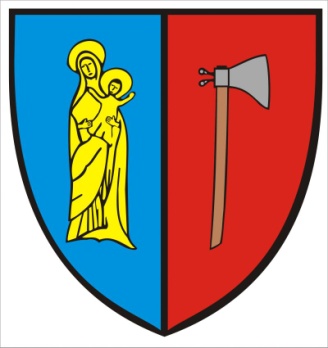 PRZEDMIOT ZAMÓWIENIA,,Modernizacja budynku Urzędu Gminy Wągrowiec”, w tym:Część I ,,Termomodernizacja i przebudowa budynku Urzędu Gminy Wągrowiec”, w tym:Zadanie Nr 1 ,,Termomodernizacja obiektu Urzędu Gminy Wągrowiec wraz z montażem instalacji fotowoltaicznej”,Zadanie Nr 2 ,,Przebudowa budynku Urzędu Gminy Wągrowiec”;Część II ,,Montaż klimatyzacji w Urzędzie Gminy Wągrowiec”.Część I, Zadanie Nr 1 realizowane w ramach pomocy finansowej, udzielonej przez Wojewódzki Fundusz Ochrony Środowiska i Gospodarki Wodnej w Poznaniu w formie pożyczki na wsparcie realizacji przedsięwzięć związanych z efektywnością energetyczną                       i ochroną powietrza.Postępowanie jest oznaczone znakiem sprawy: IGP.271.1.7.2021.FZZATWIERDZAM:Wągrowiec, dnia 26.07.2021r.Przemysław Majchrzak - Wójt Gminy Wągrowiec…………………………………. dokument podpisany elektronicznieZAMAWIAJĄCY:Gmina Wągrowiec reprezentowana przez Przemysława Majchrzaka – Wójta Gminy Wągrowiec ul. Cysterska 2262-100 Wągrowiec Powiat wągrowiecki, Województwo wielkopolskie, tel.: 67 268 08 00fax: 67 268 08 03e-mail: wagrow@wokiss.pl Adres strony internetowej zamawiającego: www.bip.gminawagrowiec.plAdres strony internetowej prowadzonego postępowania:https://platformazakupowa.pl/pn/ug_wagrowiec 	W/w dokumenty udostępniane będą na stronie prowadzonego postępowania tj. https://platformazakupowa.pl/pn/ug_wagrowiec Niniejsze postępowaniu o udzielenie zamówienia klasycznego o wartości mniejszej niż progi unijne określone na podstawie art.3 ustawy z dnia 11 września 2019 r. Prawo zamówień publicznych  (Dz.U. z 2021r. poz.1129) zwanej dalej "ustawą Pzp" prowadzone jest w trybie podstawowym bez negocjacji  na postawie art. 275 pkt. 1 w/w ustawy. Zamawiający nie przewiduje wyboru najkorzystniejszej oferty z możliwością prowadzenia negocjacji. Nazwa zamówienia:  „Modernizacja budynku Urzędu Gminy Wągrowiec”, w tym:Część I 	,,Termomodernizacja i przebudowa budynku Urzędu Gminy Wągrowiec”, 		w tym:		Zadanie Nr 1	 ,,Termomodernizacja obiektu Urzędu Gminy Wągrowiec 				 wraz z montażem instalacji fotowoltaicznej”,		Zadanie Nr 2  ,,Przebudowa budynku Urzędu Gminy Wągrowiec”;Część II 	,,Montaż klimatyzacji w Urzędzie Gminy Wągrowiec”.Kody CPV wg Wspólnego Słownika Zamówień Dział 45 -  Roboty budowlane  	CZEŚC I:KOD GŁÓWNY: 45.44.30.00-4 – Roboty elewacyjne		DODATKOWE KODY:  GRUPA 451:		45.11.13.00-1 Roboty rozbiórkowe  GRUPA 452:		45.26.10.00-4 Wykonanie pokryć i konstrukcji dachowych oraz podobne roboty 		45.26.14.10-1 Izolowanie dachu		45.26.26.00-7 Różne specjalne roboty budowlane		45.26.12.15-4 Pokrywanie dachów panelami ogniw słonecznych		45.26.25.00-6 Roboty murarskie i murowe		45.26.27.00-8 Przebudowa budynków  GRUPA 453:		45.32.10.00-3 Izolacja cieplna		45.31.23.10-3 Ochrona odgromowa		45.31.00.00-3 Roboty instalacyjne elektryczne		45.31.12.00-2 Roboty w zakresie instalacji elektrycznych  GRUPA: 454		45.45.00.00-6 Roboty budowlane wykończeniowe, pozostałe		45.42.11.00-5 Instalowanie drzwi i okien i podobnych elementów		45.41.00.00-4 Tynkowanie		45.43.00.00.-0 Pokrywanie podłóg i ścian		45.44.21.00-8 Roboty malarskieCZEŚC II:KOD GŁÓWNY: 45.33.10.00-6 Instalowanie urządzeń, grzewczych, wentylacyjnych i klimatyzacyjnych	DODATKOWE KODY:	GRUPA 450:		45.00.00.00-7 Roboty budowlaneGRUPA 453:		45.30.00.00-0 Roboty instalacyjne w budynkach45.31.00.00-3 Roboty instalacyjne elektryczne45.31.10.00-0 Roboty w zakresie okablowania oraz instalacji elektrycznychMiejsce realizacji zamówienia: Urząd Gminy Wągrowiecul. Cysterska 2262-100 WągrowiecDziałka o numerze ewidencyjnym 5516Obręb ewidencyjny Miasto Wągrowiec	Na terenie działki znajduje się budynek Urzędu Gminy (część starsza i nowsza), 	komunalny budynek 	mieszkalny wielorodzinny oraz budynek gospodarczy. Przyległy 	teren jest utwardzony i służy on w zasadniczej mierze, jako miejsca postojowe. 	Działka posiada istniejący, utwardzony wjazd (z drogi wojewódzkiej).Zakres robótCzęść I, Zadanie Nr 1 ,,Termomodernizacja obiektu Urzędu Gminy Wągrowiec wraz z montażem instalacji fotowoltaicznej”.Zakres termomodernizacji obejmuje w szczególności: termomodernizacja obiektu dotyczy trzech ścian budynku, w tym: ocieplenie ścian zewnętrznych - budynek starszy - od frontu pianką fenolową, pozostała część styropianem, (za wyjątkiem ściany szczytowej od strony wschodniej), ocieplenie ścian zewnętrznych poniżej gruntu - fundamentowych, ocieplenie dachu części starszej i nowszej),  wymianę okien na PCV (w piwnicy budynku - 3szt oraz toaletach - 2 szt. oraz drzwi Al od strony dziedzińca oraz wykonanie regulacji instalacji c.o. w szczególności montaż zaworów (głowic) termostatycznych. Zakres prac do wykonania nie obejmuje termomodernizacji ściany od strony wschodniej oraz montażu windy.W zakres zadania wchodzi również wykonanie niezbędnych robót towarzyszących (m.in. wymiana obróbek blacharskich, rynien, rur spustowych, wyłazu dachowego, okładziny schodów zewnętrznych, montaż daszków itp.) robót wynikających z technologii robót (m.in. uzupełnienia tynków, montaż listew, gruntów wzmacniających, wykonanie wypraw elewacyjnych, robót malarskich zgodnie z ustaloną kolorystyką elewacji). W zakres zadania wchodzi także wykonanie robót tymczasowych - a koniecznych do uwzględnienia w cenie robót podstawowych (montaż rusztowań, szalunków, zabezpieczeń, oznakowanie terenu podczas prowadzenia robót, kosztów ewentualnego zajęcia pasa drogowego oraz wykonanie planu organizacji ruchu itp.) W przedmiarach robót wyodrębniono część prac, których wartość stanowią koszty niekwalifikowane.Gabaryty budynku planowanego do termomodernizacji wg PT:- powierzchnia zabudowy - 327,20 m2- wysokość - 11,68 m- długość - 24,50 m szerokość 13,10 m.W zakres Zadania nr 1 wchodzi również: montaż instalacji fotowoltaicznej o łącznej mocy 13,44 kWp (48 kpl. modułów fotowoltaicznych 280 kWp monokrystalicznych, inwerter trójfazowy, konstrukcja wsporcza, kompletne okablowanie, instalacja odgromowa,  pomiary instalacji oraz niezbędne prace towarzyszące, tymczasowe i wynikające z technologii zamontowanej instalacji).Zakres obejmuje wykonanie dokumentacji umożliwiającej zgłoszenie instalacji do użytkowania.Część I - Zadanie Nr 2 ,,Przebudowa budynku Urzędu Gminy Wągrowiec”.Zakres zamówienia obejmuje: przebudowę dwóch wejść do budynku - wejścia frontowego i tylnego, mającą na celu poprawę ich funkcjonalności, warunków cieplnych i estetyki.  Prace, które należy wykonać to w szczególności: roboty rozbiórkowe, ścian, schodów, posadzek; wylanie nowych schodów, wykonanie nowych okładzin schodów i podestów w wiatrołapach, oraz w wejściu do piwnicy, naprawy tynków, okładzin, montaż nowych drzwi wewnętrznych Al - w korytarzach w celu utworzenia wiatrołapów, wymiana drzwi do piwnicy i dwóch pomieszczeń biurowych, zamontowanie wycieraczek i balustrad.  Zakres obejmuje wykonanie robót malarskich w przebudowanych wejściach, a także na korytarzach wszystkich kondygnacji (3 szt).W zakres Zadania nr 2 wchodzi także modernizacja sanitariatów na pierwszym piętrze (toalety damskiej i męskiej) polegający na wymianie okładzin ściennych, płytek podłogowych, wykonanie nowych lekkich przegród systemowych, wymiana armatury łazienkowej, wykonanie robót malarskich oraz innych prac mających na celu kompleksową modernizacje toalet.Charakterystyczne parametry: - wiatrołap od frontu - 8,81 m2- wiatrołap od tyłu budynku - 5,26 m2 (po przebudowie)- sanitariaty: 5,90 m2 i 5,63 m2Szczegółowy zakres prac, które należy wykonać określa dokumentacja projektowa, specyfikacje techniczne wykonania i odbioru robót oraz przedmiary robót, które są załącznikami do niniejszej SWZ (Załączniki nr 9, 10, 11). Część II ,,Montaż klimatyzacji w Urzędzie Gminy Wągrowiec”.Zakres zamówienia obejmuje budowę systemu klimatyzacji w budynku Urzędu Gminy przy ul. Cysterskiej 22 w Wągrowcu. Zaprojektowano instalację klimatyzacji dla obiektu opartą na systemie VRF (o zmiennej objętości czynnika chłodniczego).   Zakres prac obejmuje w szczególności dostawę i montaż jednostek zewnętrznych (2szt.)  - agregaty  skraplające VRF o łącznej mocy chłodzącej 67 kW oraz grzewczej 75 kW; dostawę i montaż jednostek wewnętrznych - 28 szt. (o mocy chłodzącej od 1,5 do 7,1 kW (grzanie od 1,7 do 8,0 kW),  a także wykonanie wszystkich prac mających na celu uruchomienie instalacji (rurarz, osprzęt technologiczny, próby szczelności, pomiary, niezbędne roboty budowlane, oraz roboty elektryczne).Szczegółowy zakres prac, które należy wykonać określa dokumentacja projektowa, specyfikacje techniczne wykonania i odbioru robót oraz przedmiary robót, które są załącznikami do niniejszej SWZ (Załączniki nr 9, 10, 11). Przepisy prawne regulujące wykonanie zamówienia:Ustawa z dnia 11 września 2019 r. Prawo zamówień publicznych (Dz.U. z 2021r. poz.1129)  oraz aktualnie obowiązujące akty wykonawcze do ustawy, w szczególności:-  Rozporządzenie Ministra Rozwoju, Pracy i Technologii z dnia 23 grudnia 2020r. w sprawie podmiotowych środków dowodowych oraz innych dokumentów lub oświadczeń, jakich może żądać zamawiający od wykonawcy (Dz.U z dnia 30 grudnia 2020r. poz.2415)- Rozporządzenie Prezesa Rady ministrów z dnia 30 grudnia 2020 r. w sprawie sposobu sporządzania i przekazywania informacji oraz wymagań technicznych dla dokumentów elektronicznych oraz środków komunikacji elektronicznej w postępowaniu o udzielenie zamówienia publicznego lub konkursie (Dz.U. z 31 grudnia 2020 poz.2452),Obwieszczenie Prezesa Rady Ministrów z dnia 9 listopada 2017 r. w sprawie ogłoszenia jednolitego tekstu rozporządzenia Rady Ministrów w sprawie Krajowych Ram Interoperacyjności, minimalnych wymagań dla rejestrów publicznych i wymiany informacji w postaci elektronicznej oraz minimalnych wymagań dla systemów teleinformatycznych (Dz.U z dnia 5 grudnia 2017r. Poz.2247)Ustawa z dnia 7 lipca 1994 r. Prawo budowlane (Dz. U. z 2020 r. poz. 1333 j. t. ze zm.);  Ustawa z dnia 16 kwietnia 2004 r. o wyrobach budowlanych (Dz. U. z 2021 r. poz. 1213 j. t.);Rozporządzenie Ministra Infrastruktury z dnia 6 lutego 2003 r. w sprawie bezpieczeństwa i higieny pracy podczas wykonywania robót budowlanych                       (Dz. U. Nr 47, poz. 401); Rozporządzenie Ministra Infrastruktury z dnia 23 czerwca 2003 r. w sprawie informacji dotyczącej bezpieczeństwa i ochrony zdrowia oraz planu bezpieczeństwa i ochrony zdrowia ( Dz. U. Nr 120, poz. 1126);ustawa o odnawialnych źródłach energii z dnia 20 lutego 2015 r. (Dz. U. z 2021 poz. 610 t. j. ze zm.),ustawa Prawo energetyczne z dnia 10 kwietnia 1997 r. (Dz. U. z 2021 poz. 716 t. j. ze zm. j.t. ze zm.),przepisy i wytyczne branżowe.Zasady wykonania robót:roboty budowlane należy wykonać zgodnie z: załączoną dokumentacją projektową, przez którą w niniejszym postępowaniu należy rozumieć projekt budowlany, przedmiary robót, informacje dotyczące BIOZ, specyfikacje techniczne oraz wytyczne określone w SWZ, z wiedzą i sztuką budowlaną, przepisami BHP, Wykonawca po wykonaniu robót przygotuje i dostarczy dokumentację powykonawczą, jeżeli w toku wykonywania robót konieczne były zmiany dokumentacji projektowej, przedmiot zamówienia opisano za pomocą dokumentacji projektowej, specyfikacji technicznych wykonania i odbioru robót oraz przedmiarów robót, poprzez wskazanie wymaganych cech technicznych wyrobów i urządzeń - wydajności i funkcjonalności, do wykonania zamówienia Wykonawca zobowiązany jest użyć materiałów gwarantujących odpowiednią jakość, o parametrach technicznych jakościowych odpowiadających właściwościom materiałów przyjętych i określonych w dokumentacji projektowej, Wykonawca ma obowiązek posiadać w stosunku do użytych materiałów i urządzeń dokumenty potwierdzające pozwolenie na ich zastosowanie / wbudowanie (w szczególności: certyfikaty, atesty, aprobaty techniczne, świadectwa jakości lub inne dowody potwierdzające, że oferowany produkt jest zgodny z wymaganiami Zamawiającego). Zamawiający dopuszcza produkty nie mające certyfikatu zgodności z daną normą, oceną techniczną, czy specyfikacją techniczną, o ile wyroby te lub produkty spełniają wymagania będące przedmiotem oceny tej zgodności a Wykonawca za pomocą innych dowodów może wykazać, że oferowany wyrób lub produkt jest zgodny z postawionymi wymogami.Wykonawca zobowiązany jest do uzyskania zgody na zajęcie pasa drogowego oraz poniesienia kosztów, jeżeli będzie taka potrzeba,Wykonawca wykona i przygotuje oraz złoży dokumenty na wykonany przedmiot zamówienia, a zwłaszcza:dokumenty potwierdzające jakość podstawowych materiałów i urządzeń użytych do wykonania przedmiotu zamówienia, instrukcje użytkowania zamontowanych urządzeń (w języku polskim),protokoły z badania materiałów,protokoły prób i sprawdzeń.warunki gwarancji wszystkich zamontowanych urządzeń,inne dokumenty zgromadzone w trakcie wykonywania przedmiotu zamówienia, a odnoszące się do jego realizacji, dokumentację powykonawczą w tym rysunki ze zmianami naniesionymi               w trakcie realizacji zadania,jeżeli zajdzie konieczność Wykonawca przygotuje dokumenty niezbędne Zamawiającemu do rozliczania zamówienia w związku z finansowaniem ze środków zewnętrznych.Wykonawca zabezpieczy składowane tymczasowo na placu budowy materiały                    i urządzenia - do czasu ich wbudowania,Wykonawca jest odpowiedzialny za utylizację lub przekazanie do utylizacji materiałów odpadowych i pochodzących z rozbiórki – zgodnie z obowiązującymi przepisami,wyroby budowlane użyte do wykonania robót muszą odpowiadać wymaganiom określonym w obowiązujących przepisach,w trakcie realizacji prac Wykonawca jest zobowiązany do ograniczenia uciążliwości prowadzenia robót w związku z tym, że obiekt Urzędu Gminy Wągrowiec będzie użytkowany oraz do zachowania szczególnej ostrożności i wymagań w związanych z trwaniem pandemii COVID-19.Wyjaśnienia SWZWykonawca może zwrócić się do Zamawiającego z wnioskiem o wyjaśnienie treści SWZ,Zamawiający jest obowiązany udzielić wyjaśnień niezwłocznie, jednak nie później niż na 2 dni przed upływem terminu składania ofert pod warunkiem, że wniosek o wyjaśnienie treści SWZ wpłynął do Zamawiającego nie później niż na 4 dni przed upływem terminu składania ofert,Jeżeli Zamawiający nie udzieli wyjaśnień w terminie, o którym mowa w ust. 2, przedłuża termin składania ofert o czas niezbędny do zapoznania się wszystkich zainteresowanych Wykonawców z wyjaśnieniami niezbędnymi do należytego przygotowania i złożenia ofert,W przypadku gdy wniosek o wyjaśnienie treści SWZ nie wpłynął w terminie, o którym mowa w punkcie 2), Zamawiający nie ma obowiązku udzielania wyjaśnień SWZ oraz obowiązku przedłużenia terminu składania ofert,Przedłużenie terminu składania ofert,  nie wpływa na bieg terminu składania wniosku o wyjaśnienie treści odpowiednio SWZ,Treść zapytań wraz z wyjaśnieniami Zamawiający udostępnia, bez ujawniania źródła zapytania, na stronie internetowej prowadzonego postępowania.Na podstawie art. 95 ustawy Pzp Zamawiający wymaga zatrudnienia przez Wykonawcę lub podwykonawcę, na podstawie stosunku pracy osób wykonujących czynności w zakresie realizacji zamówienia t.j.:Dla Części I:wykonywanie robót ogólnobudowlanych i wykończeniowych: robót rozbiórkowych, dociepleniowych, elewacyjnych, dekarskich, murarskich, tynkarskich, malarskich, okładzinowych, stolarskich i ślusarskich;wykonywanie robót w zakresie instalacji sanitarnych: robót związanych z instalacją wodociągową i kanalizacyjną i c.o. wykonywanie robót w zakresie instalacji elektrycznych: instalacji elektrycznych wewnętrznych oraz instalacji fotowoltaicznej.Dla Części II:wykonywanie robót ogólnobudowlanych, wykończeniowych i ślusarskich;wykonanie robót sanitarnych w zakresie wentylacji i klimatyzacji.wykonywanie robót w zakresie instalacji elektrycznych: instalacji klimatyzacji.Sposób weryfikacji zatrudnienia tych osób:w trakcie realizacji zamówienia, na każde wezwanie Zamawiającego, w wyznaczonym w tym wezwaniu terminie Wykonawca przedłoży Zamawiającemu: - oświadczenie o zatrudnieniu na podstawie umowy o pracę ww. osób. Oświadczenie to powinno zawierać w szczególności: dokładne określenie podmiotu składającego oświadczenie, datę złożenia oświadczenia, wskazanie, że objęte wezwaniem czynności wykonują osoby zatrudnione na podstawie umowy o pracę wraz ze wskazaniem liczby tych osób, imion i nazwisk, rodzaju umowy o pracę i wymiaru etatu oraz podpis osoby uprawnionej do złożenia oświadczenia w imieniu wykonawcy lub podwykonawcy;-  poświadczoną za zgodność z oryginałem odpowiednio przez Wykonawcę lub Podwykonawcę kopię umowy/umów o pracę osób wykonujących w trakcie realizacji zamówienia czynności, których dotyczy ww. oświadczenie Wykonawcy lub Podwykonawcy (wraz z dokumentem regulującym zakres obowiązków, jeżeli został sporządzony). Kopia umowy/umów powinna zostać zanonimizowana w sposób zapewniający ochronę danych osobowych pracowników, zgodnie z przepisami  RODO. Imię i nazwisko pracownika nie podlega anonimizacji. Informacje takie jak: data zawarcia umowy, rodzaj umowy o pracę,  wymiar etatu, zakres obowiązków pracownika, powinny być możliwe do zidentyfikowania; - zaświadczenie właściwego oddziału ZUS, potwierdzające opłacanie przez Wykonawcę lub Podwykonawcę składek na ubezpieczenia społeczne i zdrowotne z tytułu zatrudnienia na podstawie umów o pracę za ostatni okres rozliczeniowy,- poświadczoną za zgodność z oryginałem odpowiednio przez Wykonawcę lub Podwykonawcę kopię dowodu potwierdzającego zgłoszenie pracownika przez pracodawcę do ubezpieczeń, zanonimizowaną w sposób zapewniający ochronę danych osobowych pracowników, zgodnie z przepisami ustawy o ochronie danych osobowych. Imię i nazwisko pracownika nie podlega anonimizacji.Uprawnienia Zamawiającego w zakresie kontroli spełnienia przez Wykonawcę wymagań związanych z zatrudnieniem tych osób oraz sankcji z tytułu nie spełnienia tych wymagań: żądanie oświadczeń i dokumentów w zakresie potwierdzenia spełnienia ww. wymogów i dokonywania ich oceny (w tym oświadczenie Wykonawcy, Podwykonawcy lub pracownika),żądanie wyjaśnień w przypadku wątpliwości w zakresie potwierdzenia spełnienia ww. wymogów,przeprowadzenie kontroli na miejscu wykonywania świadczenia,z tytułu niespełnienia przez Wykonawcę lub Podwykonawcę wymogu zatrudnienia na podstawie umowy o pracę osób wykonujących wskazane w punkcie 1 czynności Zamawiający przewiduje sankcję w postaci obowiązku zapłaty przez Wykonawcę kary umownej w wysokości określonej w istotnych postanowieniach umowy/wzorze umowy w sprawie zamówienia publicznego. niezłożenie przez Wykonawcę w wyznaczonym przez Zamawiającego terminie żądanych dowodów w celu potwierdzenia spełnienia przez Wykonawcę lub Podwykonawcę wymogu zatrudnienia na podstawie umowy o pracę traktowane będzie jako niespełnienie przez Wykonawcę lub Podwykonawcę zatrudnienia na podstawie umowy o pracę osób wykonujących wskazane w punkcie 1 czynności,w przypadku uzasadnionych wątpliwości co do przestrzegania Prawa pracy przez Wykonawcę lub Podwykonawcę, Zamawiający może zwrócić się o przeprowadzenie kontroli przez Państwową Inspekcję Pracy.Zamawiający nie zastrzega obowiązku osobistego wykonania przez poszczególnych Wykonawców wspólnie ubiegający się o udzielenie zamówienia kluczowych zadań dotyczących robót budowlanych. Zamawiający nie zastrzega obowiązku osobistego wykonania przez Wykonawcę kluczowych zadań dotyczących robót budowlanych. Wykonawca może powierzyć wykonanie części zamówienia Podwykonawcy. Zamawiający żąda wskazania przez Wykonawcę w ofercie części zamówienia, których wykonanie zamierza powierzyć Podwykonawcom, oraz podania nazw ewentualnych Podwykonawców, jeżeli są już znani. Wzór oświadczenia przedstawia Załącznik nr 6 do SWZ.Zamawiający żąda, aby przed przystąpieniem do wykonania zamówienia Wykonawca podał nazwy, dane kontaktowe oraz przedstawicieli Podwykonawców zaangażowanych w realizację zamówienia. Wykonawca zawiadomi Zamawiającego           o wszystkich zmianach w odniesieniu do informacji, o których mowa w zdaniu pierwszym, w trakcie realizacji zamówienia, a także przekaże informacje na temat nowych Podwykonawców, którym w późniejszym okresie zamierza powierzyć realizację części zamówienia. Przepis stosuje się również do dalszych Podwykonawców. Jeżeli zmiana lub rezygnacja z Podwykonawcy dotyczy podmiotu, na którego zasoby Wykonawca powoływał się, na zasadach określonych w art. 118 ust. 1, w celu wykazania spełniania warunków udziału w postępowaniu, Wykonawca jest obowiązany wykazać Zamawiającemu, że proponowany inny Podwykonawca lub Wykonawca samodzielnie spełnia je w stopniu nie mniejszym niż Podwykonawca, na którego zasoby Wykonawca powoływał się w trakcie postępowania o udzielenie zamówienia. Powierzenie wykonania części zamówienia Podwykonawcom nie zwalnia Wykonawcy z odpowiedzialności za należyte wykonanie zamówienia.Wymagania dotyczące umów o podwykonawstwo, zostały określone w projektowanych postanowieniach umowy - wzorze umowy w sprawie zamówienia publicznego, stanowiącego Załącznik nr 8 do SWZ. Zamawiający dopuszcza możliwość udzielenia zamówień, o których mowa w art.214 ust.1 pkt 7 ustawy Pzp. Zakres oraz warunki na jakich zostaną udzielone te zamówienia:zakres zamówienia: powtórzenie podobnych robót budowlanych jak w zamówieniu podstawowym, określonych w pkt V.4. SWZ,wielkość zamówienia: do 30% wartości zamówienia podstawowego, zamówienie będzie realizowane na warunkach zbliżonych do warunków określonych w umowie podstawowej zawartej po przeprowadzeniu przedmiotowego postępowania po uzgodnieniach z Wykonawcą, realizującym zamówienie podstawowe, przy założeniu, że uzgadniane warunki nie będą mniej korzystne dla Zamawiającego niż warunki zamówienia podstawowego, chyba że w momencie uzgodnień zaistnieją okoliczności, których nie można było przewidzieć w czasie udzielania zamówienia podstawowego, które uniemożliwią uzgodnienie warunków nie gorszych niż określone dla realizacji zamówienia podstawowego.Zamawiający dopuszcza składanie ofert częściowych. Wykonawca może złożyć ofertę na jedną lub dwie Części.Zamawiający nie wymaga i nie dopuszcza składania ofert wariantowych. Zamawiający nie wymaga zatrudnienia osób, o których mowa w art.96 ust.2 pkt 2 ustawy Pzp.Zamawiający nie zastrzega możliwości ubiegania się o zamówienie wyłącznie Wykonawców, o których mowa w art.94.Zamawiający nie narzuca obowiązku odbycia wizji lokalnej. Wszystkie istotne dokumenty zostały udostępnione na stronie prowadzonego postępowania stąd Wykonawca nie ma obowiązku sprawdzenia dokumentów niezbędnych do realizacji zamówienia na miejscu u Zamawiającego.Zamawiający nie przewiduje rozliczenia z Wykonawcą w walutach obcych.Zamawiający nie przewiduje zwrotu kosztów udziału w postępowaniu. Zamawiający nie przewiduje zawarcie umowy ramowej.Zamwiający nie przewiduje wyboru oferty z zastosowaniem aukcji elektronicznej.Zamawiający nie wymaga i nie dopuszcza złożenia ofert w postaci katalogów elektronicznych i dołączenia katalogów elektronicznych do oferty. Termin wykonania zamówienia w zakresie Części I, Zadanie Nr 1 i 2 – 90 dni licząc od dnia zawarcia umowy. W zakresie Części II – 70 dni licząc od daty zawarcia umowy.Projektowane postanowienia umowy w sprawie zamówienia publicznego, które zostanąwprowadzone do treści tej umowy, określone zostały w Załączniku nr 8 do SWZ. Informacje ogólne.W niniejszym postępowaniu o udzielenie zamówienia w tym składanie ofert, wymiana informacji oraz składanie dokumentów lub oświadczeń między Zamawiającym, a Wykonawcą, odbywa się przy użyciu środków komunikacji elektronicznej.Komunikacja ustna dopuszczalna jest w odniesieniu do informacji, które nie są istotne, w szczególności nie dotyczą ogłoszenia o zamówieniu lub dokumentów zamówienia, potwierdzenia zainteresowania, ofert, a ich treść będzie udokumentowana. W niniejszym postępowaniu o udzielenie zamówienia, o wartości mniejszej niż  progi unijne ofertę, oświadczenie, o którym mowa w art.125 ust.1 (tj. oświadczenie o niepodleganiu wykluczeniu i spełnieniu warunków udziału w postępowaniu w zakresie wskazanym przez Zamawiającego), składa się, pod rygorem nieważności w formie elektronicznej lub w postaci elektronicznej opatrzonej podpisem zaufanym lub podpisem osobistym.Oferty, oświadczenia o których mowa w art.125 ust.1 ustawy Pzp, podmiotowe środki dowodowe, zobowiązanie podmiotu udostępniającego zasoby, pełnomocnictwo, sporządza się w postaci elektronicznej w formatach danych określonych w przepisach wydanych na podstawie art.18 ustawy z dnia 17 lutego 2005r. o informatyzacji działalności podmiotów realizujących zadania publiczne z zastrzeżeniem formatów, o których mowa w art. 66 ust.1 ustawy Pzp, z uwzględnieniem rodzaju przekazywanych danych. Informacje, oświadczenia lub dokumenty inne niż określone w punkcie 4), przekazywane w postępowaniu sporządza się w postaci elektronicznej w formatach j.w lub jako tekst wpisany bezpośrednio do wiadomości przekazywanej przy użyciu środków komunikacji elektronicznej. W przypadku gdy dokumenty elektroniczne, przekazywane przy użyciu środków komunikacji elektronicznej, zawierają informacje stanowiące tajemnicę przedsiębiorstwa w rozumieniu przepisów ustawy z dnia 16 kwietnia 1993r, o zwalczaniu nieuczciwej konkurencji, Wykonawca w celu utrzymania w poufności tych informacji, przekazuje je w wydzielonym i odpowiednio oznaczonym pliku. Podmiotowe środki dowodowe oraz inne dokumenty lub oświadczenia w postępowaniu sporządza się w języku polskim, a sporządzone w języku obcym przekazuje wraz z tłumaczeniem na język polski.W przypadku gdy podmiotowe środki dowodowe oraz inne dokumenty w tym umocowanie do reprezentacji odpowiednio Wykonawcy, Wykonawców wspólnie ubiegających się o udzielenie zamówienia publicznego, podmiotu udostępniającego zasoby na zasadach określonych w art.118 ustawy Pzp lub Podwykonawcy nie będącego podmiotem udostępniającym zasoby na takich zasadach, zwane dalej „dokumentami potwierdzającymi umocowanie do reprezentowania” zostawały wystawione przez upoważnione podmioty inne niż Wykonawca, Wykonawca wspólnie ubiegający się o udzielenie zamówienia, podmiot udostępniający zasoby lub Podwykonawca, zwane dalej „upoważnionymi podmiotami” jako dokument elektroniczny przekazuje się ten dokument.W przypadku gdy opisane w punkcie 8) dokumenty zostały wystawione przez „upoważnione podmioty” jako dokument w postaci papierowej, przekazuje się cyfrowe odwzorowanie tego dokumentu opatrzone kwalifikowanym podpisem elektronicznych, podpisem zaufanym lub podpisem osobistym, poświadczające zgodność cyfrowego odwzorowania z dokumentem w postaci papierowej.Poświadczenia zgodności cyfrowego odwzorowania z dokumentem w postaci papierowej dokumentów opisanych w punkcie 9) dokonuje w przypadku:- podmiotowych środków dowodowych oraz dokumentów potwierdzających umocowanie do reprezentowania – odpowiednio Wykonawca, Wykonawca wspólnie ubiegający się o udzielenie zamówienia, podmiot udostępniający zasoby lub Podwykonawca, w zakresie podmiotowych środków dowodowych lub dokumentów potwierdzających umocowanie do reprezentowania, które każdego z nich dotyczą,  - innych dokumentów, odpowiednio Wykonawca lub Wykonawca wspólnie ubiegający się o udzielenie zamówienia, w zakresie dokumentów, które każdego z nich dotyczą.Potwierdzenie zgodności cyfrowego odwzorowania z dokumentem w postaci papierowej może dokonać również notariusz. Przez cyfrowe odwzorowanie, należy rozumieć dokument elektroniczny będący kopią elektroniczną treści zapisanej w postaci papierowej, umożliwiający zapoznanie się z tą treścią i jej zrozumienie, bez konieczności bezpośredniego dostępu do oryginału.Podmiotowe środki dowodowe, zobowiązanie podmiotu udostępniającego zasoby niewystawiane przez upoważnione podmioty, oraz pełnomocnictwo przekazuje się w postaci elektronicznej i opatruje kwalifikowanym podpisem elektronicznym, podpisem zaufanym lub podpisem osobistym.W przypadku gdy opisane w punkcie 11) dokumenty niewystawione przez upoważnione podmioty zostały sporządzone jako dokument w postaci papierowej i opatrzone własnoręcznym podpisem, przekazuje się cyfrowe odwzorowanie tego dokumentu opatrzone kwalifikowanym podpisem elektronicznych, podpisem zaufanym lub podpisem osobistym, poświadczającym zgodność cyfrowego odwzorowania z dokumentem w postaci papierowej.Poświadczenia zgodności cyfrowego odwzorowania z dokumentem w postaci papierowej dokumentów opisanych w punkcie 12) dokonuje w przypadku;- podmiotowych środków dowodowych oraz dokumentów potwierdzających umocowanie do reprezentowania – odpowiednio Wykonawca, Wykonawca wspólnie ubiegający się o udzielenie zamówienia, podmiot udostępniający zasoby lub Podwykonawca, w zakresie podmiotowych środków dowodowych, które każdego z nich dotyczą,  - zobowiązanie podmiotu udostępniającego zasoby - odpowiednio Wykonawca lub Wykonawca wspólnie ubiegający się o udzielenie zamówienia.- pełnomocnictwa – mocodawca,Potwierdzenie zgodności cyfrowego odwzorowania z dokumentem w postaci papierowej może dokonać również notariusz. Opatrzenie pliku zawierającego skompresowane dokumenty kwalifikowanym podpisem elektronicznym, podpisem zaufanym lub podpisem osobistym jest równoznaczne z opatrzeniem wszystkich dokumentów zawartych w tym pliku odpowiednio podpisem kwalifikowanym, podpisem zaufanym lub podpisem osobistym. Informacje o środkach komunikacji elektronicznejW postępowaniu o udzielenie zamówienia komunikacja między Zamawiającym a Wykonawcami odbywa się przy użyciu domeny platformazakupowa.pl udostępnionej przez Usługodawcę – operatora platformazakupowowa.pl (zwanej dalej „platformazakupowa.pl”, którym jest Open Nexus Sp z o.o. Postępowanie prowadzone będzie pod adresem: https://platformazakupowa.pl/pn/ug_wagrowiecKorzystanie przez Wykonawcę z „platformazakupowa.pl” Open Nexus jest bezpłatne.Wykonawca zamierzający wziąć udział w postępowaniu o udzielenie zamówienia, powinien założyć Konto Użytkownika na „platformazakupowa.pl”, co umożliwi korzystanie ze wszystkich funkcjonalności umożliwiających uczestnictwo w prowadzonym postępowaniu – dostęp do formularzy do komunikacji oraz do złożenia, zmiany, wycofania oferty.Ogólne warunki, zasady oraz sposób świadczenia przez Open Nexus Sp z o.o.         z siedzibą w Poznaniu nieodpłatnych usług dla Konta Użytkownika drogą elektroniczną, za pośrednictwem domeny „platformazakupowa.pl” opisane zostały w Regulaminie platforma zakupowa.pl dla Użytkowników (Wykonawców) - zwanego dalej „Regulaminem”- dostępnego w zakładce „Regulamin”.Wykonawca, przystępując do niniejszego postępowania o udzielenie zamówienia publicznego:a) akceptuje warunki korzystania z „platformazakupowa.pl” określone w „Regulaminie” oraz uznaje go za wiążący,b) stosuje i zapoznał się z aktualną Instrukcją dla Wykonawców platforma zakupowa.pl.W w/w dokumentach opisano wymagania techniczne i organizacyjne wysyłania i odbierania dokumentów elektronicznych, elektronicznych kopii dokumentów i oświadczeń oraz informacji. Wykonawca może złożyć ofertę bez zakładania Konta Użytkownika z pełną świadomością ograniczeń i wymagań dla skuteczności złożenia oferty, zawartych w Regulaminie. Informacje o wymaganiach technicznych i organizacyjnych sporządzenia, wysyłania i odbierania korespondencji elektronicznej.Komunikacja między Zamawiającym, a Wykonawcami w zakresie: przesyłania Zamawiającemu pytań do treści SWZ; przesyłania odpowiedzi na wezwanie Zamawiającego do złożenia podmiotowych środków dowodowych; przesyłania odpowiedzi na wezwanie Zamawiającego do złożenia/poprawienia/uzupełnienia oświadczenia, o którym mowa w art. 125 ust. 1, podmiotowych środków dowodowych, innych dokumentów lub oświadczeń składanych w postępowaniu; przesyłania odpowiedzi na wezwanie Zamawiającego, do złożenia wyjaśnień dotyczących treści oświadczenia, o którym mowa w art. 125 ust. 1 lub złożonych podmiotowych środków dowodowych lub innych dokumentów lub oświadczeń składanych w postępowaniu; przesyłania odpowiedzi na wezwanie Zamawiającego do złożenia wyjaśnień dot. treści środków dowodowych; przesłania odpowiedzi na inne wezwania Zamawiającego wynikające z ustawy - Prawo zamówień publicznych; przesyłania wniosków, informacji, oświadczeń Wykonawcy;  przesyłania odwołania i innych dokumentów odbywa się za pośrednictwem platformazakupowa.pl i formularza „Wyślij wiadomość do Zamawiającego”.  Za datę przekazania (wpływu) oświadczeń, wniosków, zawiadomień oraz informacji przyjmuje się datę ich przesłania za pośrednictwem platformazakupowa.pl poprzez kliknięcie przycisku  „Wyślij wiadomość do Zamawiającego”, po których pojawi się komunikat, że wiadomość została wysłana do Zamawiającego.Zamawiający będzie przekazywał Wykonawcom informacje za pośrednictwem platformazakupowa.pl. Informacje dotyczące odpowiedzi na pytania, zmiany specyfikacji, zmiany terminu składania i otwarcia ofert Zamawiający będzie zamieszczał na platformie w sekcji “Komunikaty”. Korespondencja, której zgodnie z obowiązującymi przepisami adresatem jest konkretny Wykonawca, będzie przekazywana za pośrednictwem platformazakupowa.pl do konkretnego Wykonawcy.Wykonawca jako podmiot profesjonalny ma obowiązek sprawdzania komunikatów i wiadomości bezpośrednio na platformazakupowa.pl przesłanych przez Zamawiającego, gdyż system powiadomień może ulec awarii lub powiadomienie może trafić do folderu SPAM.Zamawiający, zgodnie z Rozporządzeniem Prezesa Rady Ministrów z dnia 30 grudnia 2020r. w sprawie sposobu sporządzania i przekazywania informacji oraz wymagań technicznych dla dokumentów elektronicznych oraz środków komunikacji elektronicznej w postępowaniu o udzielenie zamówienia publicznego lub konkursie (Dz. U. z 2020r. poz. 2452), określa niezbędne wymagania sprzętowo - aplikacyjne umożliwiające pracę na platformazakupowa.pl, tj.:stały dostęp do sieci Internet o gwarantowanej przepustowości nie mniejszej niż 512 kb/s,komputer klasy PC lub MAC o następującej konfiguracji: pamięć min. 2 GB Ram, procesor Intel IV 2 GHZ lub jego nowsza wersja, jeden z systemów operacyjnych - MS Windows 7, Mac Os x 10 4, Linux, lub ich nowsze wersje,zainstalowana dowolna przeglądarka internetowa, w przypadku Internet Explorer minimalnie wersja 10.0,włączona obsługa JavaScript,zainstalowany program Adobe Acrobat Reader lub inny obsługujący format plików .pdf,Szyfrowanie na platformazakupowa.pl odbywa się za pomocą protokołu TLS 1.3.oznaczenie czasu odbioru danych przez platformę zakupową stanowi datę oraz dokładny czas (hh:mm:ss) generowany wg. czasu lokalnego serwera synchronizowanego z zegarem Głównego Urzędu Miar.Zamawiający nie ponosi odpowiedzialności za złożenie oferty w sposób niezgodny z Instrukcją korzystania z platformazakupowa.pl, w szczególności za sytuację, gdy Zamawiający zapozna się z treścią oferty przed upływem terminu składania ofert (np. złożenie oferty w zakładce „Wyślij wiadomość do zamawiającego”). 
Taka oferta zostanie uznana przez Zamawiającego za ofertę handlową i nie będzie brana pod uwagę w przedmiotowym postępowaniu ponieważ nie został spełniony obowiązek narzucony w art. 221 ustawy Prawo zamówień publicznych.Zamawiający informuje, że instrukcje korzystania z platformazakupowa.pl dotyczące w szczególności logowania, składania wniosków o wyjaśnienie treści SWZ, składania ofert oraz innych czynności podejmowanych w niniejszym postępowaniu przy użyciu platformazakupowa.pl znajdują się w zakładce „Instrukcje dla Wykonawców" na stronie internetowej pod adresem: https://platformazakupowa.pl/strona/45-instrukcje .Formaty plików wykorzystywane przez Wykonawców powinny być zgodne z Obwieszczeniem Prezesa Rady Ministrów z dnia 9 listopada 2017, w sprawie ogłoszenia jednolitego tekstu rozporządzenia Rady Ministrów w sprawie Krajowych Ram Interoperacyjności, minimalnych wymagań dla rejestrów publicznych i wymiany informacji w postaci elektronicznej oraz minimalnych wymagań dla systemów teleinformatycznych. Zalecenia:Zamawiający rekomenduje wykorzystanie formatów: .pdf .doc .xls .jpg (.jpeg) ze szczególnym wskazaniem na .pdf ,w celu ewentualnej kompresji danych Zamawiający rekomenduje wykorzystanie jednego z formatów:  .zip , .7Z ,wśród formatów powszechnych a NIE występujących w rozporządzeniu występują: .rar .gif .bmp .numbers .pages. Dokumenty złożone w takich plikach zostaną uznane za złożone nieskutecznie,Zamawiający zwraca uwagę na ograniczenia wielkości plików podpisywanych profilem zaufanym, który wynosi max 10MB, oraz na ograniczenie wielkości plików podpisywanych w aplikacji eDoApp służącej do składania podpisu osobistego, który wynosi max 5MB,ze względu na niskie ryzyko naruszenia integralności pliku oraz łatwiejszą weryfikację podpisu, Zamawiający zaleca, w miarę możliwości, przekonwertowanie plików składających się na ofertę na format .pdf  i opatrzenie ich podpisem kwalifikowanym PAdES,pliki w innych formatach niż PDF zaleca się opatrzyć zewnętrznym podpisem XAdES. Wykonawca powinien pamiętać, aby plik z podpisem przekazywać łącznie z dokumentem podpisywanym (np. dokumenty potwierdzane za zgodność z oryginałem).Zamawiający zaleca aby w przypadku podpisywania pliku przez kilka osób, stosować podpisy tego samego rodzaju. Podpisywanie różnymi rodzajami podpisów np. osobistym i kwalifikowanym może doprowadzić do problemów w weryfikacji plików, Zamawiający zaleca, aby Wykonawca z odpowiednim wyprzedzeniem przetestował możliwość prawidłowego wykorzystania wybranej metody podpisania plików oferty,Zamawiający wymaga, aby komunikacja między stronami postępowania odbywała się tylko na Platformie za pośrednictwem formularza “Wyślij wiadomość do Zamawiającego”. Zamawiający nie dopuszcza komunikacji za pośrednictwem adresu email. Osobą składającą ofertę powinna być osoba kontaktowa podawana w dokumentacji.ofertę należy przygotować z należytą starannością i zachowaniem odpowiedniego odstępu czasu do zakończenia przyjmowania ofert/wniosków. Sugerujemy złożenie oferty na 24 godziny przed terminem składania ofert/wniosków,podczas podpisywania plików zaleca się stosowanie algorytmu skrótu SHA2 zamiast SHA1,  jeśli wykonawca pakuje dokumenty np. w plik ZIP zalecamy wcześniejsze podpisanie każdego ze skompresowanych plików, Zamawiający rekomenduje wykorzystanie podpisu z kwalifikowanym znacznikiem czasu,Zamawiający zaleca aby nie wprowadzać jakichkolwiek zmian w plikach po podpisaniu ich podpisem kwalifikowanym. Może to skutkować naruszeniem integralności plików co równoważne będzie z koniecznością odrzucenia oferty w postępowaniu. Nie dotyczy. Zamawiający wyznacza następujące osoby do kontaktu z wykonawcami:- w sprawach merytoryczno - technicznych - Paulina Kalista - tel. 67 268 08 06- w sprawach proceduralnych  - Milena Maciejewska tel. 67 268 08 06Wykonawca jest związany ofertą przez okres 30 dni tj.: - od dnia upływu terminu składania ofert (pierwszym dniem terminu związania ofertą jest dzień, w którym upływa termin składania ofert) – 10.08.2021r.- do dnia 08.09.2021r. W przypadku gdy wybór najkorzystniejszej oferty nie nastąpi przed upływem w/w terminu Zamawiający przed upływem terminu związania ofertą może jednokrotnie zwrócić się do Wykonawców o wyrażenie zgody na przedłużenie wyznaczonego terminu związania ofertą na wskazany okres, nie dłuższy niż 30 dni.Przedłużenie terminu związania ofertą, o którym mowa w punkcie 2, wymaga złożenia przez Wykonawcę pisemnego oświadczenia o wyrażeniu zgody na przedłużenie terminu związania ofertą.Przedłużenie terminu związania ofertą, o którym mowa w punkcie 2, następuje wraz                                    z przedłużeniem okresu ważności wadium albo, jeśli nie jest to możliwe, wniesieniem nowego wadium na przedłużony okres związania ofertą.Ofertę należy sporządzić w języku polskim; dokumenty sporządzone w języku obcym muszą zostać złożone wraz z tłumaczeniem na język polski.Na ofertę składają się: wypełniony formularz oferty wg wzoru stanowiącego Załącznik nr 1 do SWZ - oraz wszystkie wymagane SWZ oświadczenia i dokumenty, określone w punkcie XXII.  Do przygotowania oferty zaleca się skorzystać z wzorów (formularza oferty, oświadczeń, wykazów) przygotowanych przez Zamawiającego. Wykonawca może przygotować ofertę na swoich formularzach z zastrzeżeniem, że muszą one zawierać wszystkie informacje określone przez Zamawiającego w przygotowanych przez niego wzorach. Treść oferty musi odpowiadać wymaganiom SWZ.Ofertę należy złożyć w formie elektronicznej lub w postaci elektronicznej opatrzonej, podpisem zaufanym lub podpisem osobistym.W procesie składania oferty, Wykonawca powinien złożyć podpis bezpośrednio na dokumentach przesłanych za pośrednictwem platformazakupowa.pl.Poświadczenia za zgodność z oryginałem dokonuje odpowiednio Wykonawca, podmiot, na którego zdolnościach lub sytuacji polega Wykonawca, Wykonawcy wspólnie ubiegający się o udzielenie zamówienia publicznego albo Podwykonawca, w zakresie dokumentów, które każdego z nich dotyczą. Poprzez oryginał należy rozumieć dokument podpisany kwalifikowanym podpisem elektronicznym lub podpisem zaufanym lub podpisem osobistym przez osobę/osoby upoważnioną/upoważnione. Poświadczenie za zgodność z oryginałem następuje w formie elektronicznej podpisane kwalifikowanym podpisem elektronicznym lub podpisem zaufanym lub podpisem osobistym przez osobę/osoby upoważnioną/upoważnione. Szczegółowe zasady podpisywania i poświadczania zgodności cyfrowego odwzorowania dokumentu z dokumentami w postaci papierowej określa Rozporządzenie Rady Ministrów z dnia 30 grudnia 2020r. w sprawie sposobu sporządzania i przekazywania informacji oraz wymagań technicznych dla dokumentów elektronicznych oraz środków komunikacji elektronicznej w postępowaniu o udzielenie zamówienia publicznego lub konkursie, a w odniesieniu do niniejszego postępowania punkt XII.1 SWZ.Podpisy kwalifikowane wykorzystywane przez wykonawców do podpisywania wszelkich plików muszą spełniać “Rozporządzenie Parlamentu Europejskiego i Rady w sprawie identyfikacji elektronicznej i usług zaufania w odniesieniu do transakcji elektronicznych na rynku wewnętrznym (eIDAS) (UE) nr 910/2014 - od 1 lipca 2016 roku”. W przypadku wykorzystania formatu podpisu XAdES zewnętrzny Zamawiający wymaga dołączenia odpowiedniej ilości plików tj. podpisywanych plików z danymi oraz plików podpisu w formacie XAdES.Zgodnie z art. 18 ust. 3 ustawy Pzp, nie ujawnia się informacji stanowiących tajemnicę przedsiębiorstwa, w rozumieniu przepisów o zwalczaniu nieuczciwej konkurencji. Jeżeli Wykonawca, nie później niż w terminie składania ofert, w sposób niebudzący wątpliwości zastrzegł, że nie mogą być one udostępniane oraz wykazał, załączając stosowne wyjaśnienia, iż zastrzeżone informacje stanowią tajemnicę przedsiębiorstwa. Na platformie w formularzu składania oferty znajduje się miejsce wyznaczone do dołączenia części oferty stanowiącej tajemnicę przedsiębiorstwa. Wykonawca, za pośrednictwem platformazakupowa.pl może przed upływem terminu do składania ofert zmienić lub wycofać ofertę. Sposób dokonywania zmiany lub wycofania oferty znajduje się w instrukcji zamieszczonej na stronie internetowej pod adresem: https://platformazakupowa.pl/strona/45-instrukcje.Każdy z wykonawców może złożyć tylko jedną ofertę. Złożenie większej liczby ofert lub oferty zawierającej propozycje wariantowe podlegać będzie odrzuceniu.Zgodnie z definicją dokumentu elektronicznego z art. 3 ustęp 2 Ustawy o informatyzacji działalności podmiotów realizujących zadania publiczne, opatrzenie pliku zawierającego skompresowane dane kwalifikowanym podpisem elektronicznym jest jednoznaczne z podpisaniem oryginału dokumentu, z wyjątkiem kopii poświadczonych odpowiednio przez innego wykonawcę ubiegającego się wspólnie z nim o udzielenie zamówienia, przez podmiot, na którego zdolnościach lub sytuacji polega Wykonawca, albo przez Podwykonawcę.Maksymalny rozmiar jednego pliku przesyłanego za pośrednictwem dedykowanych formularzy do: złożenia, zmiany, wycofania oferty wynosi 150 MB natomiast przy komunikacji wielkość pliku to maksymalnie 500 MB.W formularzu ofertowym Wykonawca wskazuje, wyłącznie do celów statystycznych, czy jest mikroprzedsiębiorcą bądź małym lub średnim przedsiębiorcą. I tak zgodnie 
z przepisami ustawy z dnia 06.03.2018 r. Prawo przedsiębiorców (Dz.U. 
z 2021 r. poz. 162 t. j.):mikroprzedsiębiorca - to przedsiębiorca, który w co najmniej jednym z dwóch ostatnich lat obrotowych spełnił łącznie następujące warunki: zatrudniał średniorocznie mniej niż 10 pracowników oraz osiągnął roczny obrót netto ze sprzedaży towarów, wyrobów i usług oraz operacji finansowych nieprzekraczający równowartości w złotych 2 milionów euro, lub sumy aktywów jego bilansu sporządzonego na koniec jednego z tych lat nie przekroczyły równowartości w złotych 2 milionów euro.mały przedsiębiorca – to przedsiębiorca który w co najmniej jednym z dwóch ostatnich lat obrotowych spełnił łącznie następujące warunki: zatrudniał średniorocznie mniej niż 50 pracowników oraz osiągnął roczny obrót netto ze sprzedaży towarów, wyrobów i usług oraz operacji finansowych nieprzekraczający równowartości w złotych 10 milionów euro, lub sumy aktywów jego bilansu sporządzonego na koniec jednego z tych lat nie przekroczyły równowartości w złotych 10 milionów euro i który nie jest mikroprzedsiębiorcą.średni przedsiębiorca – to przedsiębiorca, który w co najmniej jednym z dwóch ostatnich lat obrotowych spełnił łącznie następujące warunki: zatrudniał średniorocznie mniej niż 250 pracowników oraz osiągnął roczny obrót netto ze sprzedaży towarów, wyrobów i usług oraz operacji finansowych nieprzekraczający równowartości w złotych 50 milionów euro, lub sumy aktywów jego bilansu sporządzonego na koniec jednego z tych lat nie przekroczyły równowartości w złotych 43 milionów euro i który nie jest mikroprzedsiębiorcą ani małym przedsiębiorcą.Ofertę wraz z wymaganymi dokumentami należy złożyć na platformazakupowa.pl pod adresem: https://platformazakupowa.pl/pn/ug_wagrowiec na stronie internetowej prowadzonego postępowania  do dnia 10.08.2021r. do godz.9.00.Do oferty należy dołączyć wszystkie wymagane w SWZ dokumenty.Po wypełnieniu Formularza składania oferty i dołączenia  wszystkich wymaganych załączników należy kliknąć przycisk „Przejdź do podsumowania”.Oferta składana elektronicznie musi zostać podpisana elektronicznym podpisem kwalifikowanym, podpisem zaufanym lub podpisem osobistym. W procesie składania oferty za pośrednictwem platformazakupowa.pl, wykonawca powinien złożyć podpis bezpośrednio na dokumentach przesłanych za pośrednictwem platformazakupowa.pl.Za termin złożenia oferty przyjmuje się datę oraz godzinę jej przekazania w systemie (platformie) w drugim kroku składania oferty - poprzez kliknięcie przycisku “Złóż ofertę” i wyświetlenie się komunikatu, że oferta została zaszyfrowana i złożona.Szczegółowa instrukcja dla Wykonawców dotycząca złożenia, zmiany i wycofania oferty znajduje się na stronie internetowej pod adresem:  https://platformazakupowa.pl/strona/45-instrukcjeOtwarcie ofert nastąpi w dniu 10.08.2021r. godz.9.15 poprzez odszyfrowanie ofert złożonych na „plalformazaupowa.pl”. Ponieważ otwarcie ofert następuje przy użyciu systemu teleinformatycznego, Zamawiający zastrzega, że w przypadku awarii tego systemu, która powoduje brak możliwości otwarcia ofert w terminie określonym przez Zamawiającego, otwarcie ofert następuje niezwłocznie po usunięciu awarii.W przypadku, o którym mowa w ust.2, Zamawiający poinformuje o zmianie terminu otwarcia ofert na stronie internetowej prowadzonego postępowania.Zamawiający, najpóźniej przed otwarciem ofert, udostępni na stronie internetowej prowadzonego postępowania informację o kwocie, jaką zamierza przeznaczyć na sfinansowanie zamówienia.Zamawiający, niezwłocznie po otwarciu ofert, udostępnia na stronie internetowej prowadzonego postępowania informacje o:nazwach albo imionach i nazwiskach oraz siedzibach lub miejscach prowadzonej działalności gospodarczej albo miejscach zamieszkania wykonawców, których oferty zostały otwarte;cenach lub kosztach zawartych w ofertach.Informacja, o której mowa w ust.5 zostanie opublikowana na stronie postępowania na platformazakupowa.pl w sekcji ,,Komunikaty”.Zamawiający wykluczy z postępowania o udzielenie zamówienia Wykonawcę, wobec którego zachodzą podstawy wykluczenia, o których mowa w art. 108 ust. 1 tj.:będącego osobą fizyczną, którego prawomocnie skazano za przestępstwo: udziału w zorganizowanej grupie przestępczej albo związku mającym na celu popełnienie przestępstwa lub przestępstwa skarbowego, o którym mowa w art. 258 Kodeksu karnego, handlu ludźmi, o którym mowa w art. 189a Kodeksu karnego, o którym mowa w art. 228–230a, art. 250a Kodeksu karnego lub w art. 46 lub art. 48 ustawy z dnia 25 czerwca 2010 r. o sporcie,finansowania przestępstwa o charakterze terrorystycznym, o którym mowa w art. 165a Kodeksu karnego, lub przestępstwo udaremniania lub utrudniania stwierdzenia przestępnego pochodzenia pieniędzy lub ukrywania ich pochodzenia, o którym mowa w art. 299 Kodeksu karnego, o charakterze terrorystycznym, o którym mowa w art. 115 §20 Kodeksu karnego, lub mające na celu popełnienie tego przestępstwa,powierzenia wykonywania pracy małoletniemu cudzoziemcowi, o którym mowa w art. 9 ust. 2 ustawy z dnia 15 czerwca 2012 r. o skutkach powierzania wykonywania pracy cudzoziemcom przebywającym wbrew przepisom na terytorium Rzeczypospolitej Polskiej,przeciwko obrotowi gospodarczemu, o których mowa w art. 296–307 Kodeksu karnego, przestępstwo oszustwa, o którym mowa w art. 286 Kodeksu karnego, przestępstwo przeciwko wiarygodności dokumentów, o których mowa w art. 270–277d Kodeksu karnego, lub przestępstwo skarbowe, o którym mowa w art. 9 ust. 1 i 3 lub art. 10 ustawy z dnia 15 czerwca 2012 r. o skutkach powierzania wykonywania pracy cudzoziemcom przebywającym wbrew przepisom na terytorium Rzeczypospolitej Polskiej – lub za odpowiedni czyn zabroniony określony w przepisach prawa obcego; jeżeli urzędującego członka jego organu zarządzającego lub nadzorczego, wspólnika spółki w spółce jawnej lub partnerskiej albo komplementariusza w spółce komandytowej lub komandytowo-akcyjnej lub prokurenta prawomocnie skazano za przestępstwo, o którym mowa w pkt 1; wobec którego wydano prawomocny wyrok sądu lub ostateczną decyzję administracyjną o zaleganiu z uiszczeniem podatków, opłat lub składek na ubezpieczenie społeczne lub zdrowotne, chyba że Wykonawca odpowiednio przed upływem terminu do składania wniosków o dopuszczenie do udziału w postępowaniu albo przed upływem terminu składania ofert dokonał płatności należnych podatków, opłat lub składek na ubezpieczenie społeczne lub zdrowotne wraz z odsetkami lub grzywnami lub zawarł wiążące porozumienie w sprawie spłaty tych należności;wobec którego prawomocnie orzeczono zakaz ubiegania się o zamówienie publiczne;jeżeli zamawiający może stwierdzić, na podstawie wiarygodnych przesłanek, że Wykonawca zawarł z innymi Wykonawcami porozumienie mające na celu zakłócenie konkurencji, w szczególności jeżeli należąc do tej samej grupy kapitałowej w rozumieniu ustawy z dnia 16 lutego 2007r. o ochronie konkurencji i konsumentów, złożyli odrębne oferty, oferty częściowe, lub wnioski o dopuszczenie do udziału w postępowaniu, chyba że wykażą, że przygotowali te oferty lub wnioski niezależnie od siebie;jeżeli, w przypadkach, o których mowa w art.85 ust.1 ustawy Pzp doszło do zakłócenia konkurencji wynikającego z wcześniejszego zaangażowania tego wykonawcy lub podmiotu, który należy z Wykonawcą do tej samej grupy kapitałowej w rozumieniu ustawy z dnia 16 lutego 2007r.o ochronie konkurencji i konsumentów, chyba że spowodowane tym zakłócenie konkurencji może być wyeliminowane w inny sposób niż przez wykluczenie Wykonawcy z udziału w postępowaniu o udzielenie zamówienia.Wykonawca może zostać wykluczony przez Zamawiającego  na każdym etapie postępowania o udzielenie zamówienia.Wykonawca nie podlega wykluczeniu w okolicznościach w art. 108 ust.1 pkt 1, 2, i 5  jeżeli udowodni Zamawiającemu, że spełni łącznie następujące przesłanki:naprawił lub zobowiązał się do naprawienia szkody wyrządzonej przestępstwem, wykroczeniem lub swoim nieprawidłowym postępowaniem, w tym poprzez zadośćuczynienie pieniężne;wyczerpująco wyjaśnił fakty i okoliczności związane z przestępstwem, wykroczeniem lub swoim nieprawidłowym postępowaniem oraz spowodowanymi przez nie szkodami, aktywnie współpracując odpowiednio z właściwymi organami, w tym organami ścigania lub Zamawiającym;podjął konkretne środki techniczne, organizacyjne i kadrowe, odpowiednie dla zapobiegania dalszym przestępstwom, wykroczeniom lub nieprawidłowemu postępowaniu, w szczególności: zerwał wszelkie powiązania z osobami lub podmiotami odpowiedzialnymi za nieprawidłowe postępowanie Wykonawcy,zreorganizował personel, wdrożył system sprawozdawczości i kontroli, utworzył struktury audytu wewnętrznego do monitorowania przestrzegania przepisów, wewnętrznych regulacji lub standardów, wprowadził wewnętrzne regulacje dotyczące odpowiedzialności i odszkodowań za nieprzestrzeganie przepisów, wewnętrznych regulacji lub standardów.  Zamawiający oceni, czy podjęte przez Wykonawcę czynności, o których mowa w ust.3 są wystarczające do wykazania jego rzetelności, uwzględniając wagę i szczególne okoliczności czynu Wykonawcy, a jeżeli uzna, że nie są wystarczające, wykluczy Wykonawcę z postępowania. Zamawiający nie przewiduje wykluczenia Wykonawcy na podstawie art.109 ust.1.O udzielenie zamówienie mogą ubiegać się Wykonawcy, którzy spełniają warunki udziału w postępowaniu określone przez Zamawiającego, dotyczące: sytuacji ekonomicznej i finansowej: tj. posiadają środki finansowe lub zdolność kredytową w wysokości nie mniejszej niż dla Części I: 300 000,00 zł, dla Części II: 180 000,00 złW przypadku, gdy wartość ww. warunku wyrażona będzie w walucie obcej Zamawiający przeliczy wartość na walutę polską w oparciu o średni kurs walut NBP, dla danej waluty, z daty wszczęcia postępowania (ogłoszenie niniejszego postępowania). Jeżeli w tym nie będzie opublikowany średni kurs NBP, Zamawiający przyjmie kurs średni z ostatniej tabeli przed wszczęciem postępowania). zdolności technicznej lub zawodowej tj.: Wykonawcy muszą wykazać i udokumentować, że nie wcześniej niż w okresie ostatnich pięciu lat przed upływem terminu składania ofert, a jeżeli okres prowadzenia działalności jest krótszy – w tym okresie, wykonali należycie, dla Części 1 - zamówienie polegające na budowie/przebudowie w tym termomodernizacji lub termomodernizacji obiektu kubaturowego o wartości tych prac minimum 280 000,00 zł NETTO oraz dla Części II 1 zamówienie polegające na montażu klimatyzacji w obiekcie kubaturowym o wartości tych prac minimum 100 000,00 zł NETTO.W przypadku, gdy wartość robót wskazanych przez Wykonawcę wyrażona będzie w walucie obcej, Zamawiający przeliczy wartość na walutę polską w oparciu o średni kurs walut NBP, dla danej waluty, z daty wszczęcia postępowania (ogłoszenia niniejszego postępowania). Jeżeli w tym dniu nie będzie opublikowany średni kurs NBP, Zamawiający przyjmie kurs średni z ostatniej tabeli przed wszczęciem postępowania). dysponują osobami odpowiedzialnymi za kierowanie robotami budowlanymi – zapewnią nadzór nad robotami w postaci: dla Części I: kierownika budowy, kierownika robót elektrycznych i kierownika robót sanitarnych, posiadających uprawnienia do wykonywania samodzielnych funkcji technicznych w budownictwie o specjalności odpowiadającej przedmiotowi zamówienia (konstrukcyjno-budowlanej, instalacji sanitarnych i instalacji elektrycznych). dla Części II: kierownika robót sanitarnych i kierownika robót elektrycznych, posiadających uprawnienia do wykonywania samodzielnych funkcji technicznych w budownictwie o specjalności odpowiadającej przedmiotowi zamówienia (konstrukcyjno-budowlanej, instalacji sanitarnych i instalacji elektrycznych).	Zamawiający będzie uznawał uprawnienia równoważne wydane na podstawie wcześniej obowiązujących przepisów, a także będzie uznawał kwalifikacje zawodowe nabyte w drodze odpowiedniej procedury w odniesieniu do podmiotów będących obywatelami państw członkowskich Unii Europejskiej, Konfederacji Szwajcarskiej lub państw członkowskich Europejskiego Porozumienia o Wolnym Handlu (EFTA) - stron umowy o Europejskim Obszarze Gospodarczym, którzy nabyli prawo do wykonywania określonych zawodów regulowanych lub określonych działalności, jeżeli te kwalifikacje zostały uznane na zasadach przewidzianych w Ustawie z 22.12.2015 r. o zasadach uznawania kwalifikacji zawodowych nabytych w państwach członkowskich Unii Europejskiej.Warunki, zasady uczestnictwa i odpowiedzialności podmiotów udostępniających zasoby.Wykonawca może w celu potwierdzenia spełnienia warunków udziału w postępowaniu polegać na zdolnościach technicznych lub zawodowych lub sytuacji finansowej lub ekonomicznej podmiotów udostępniających zasoby, niezależnie od charakteru prawnego łączących go z nim stosunków prawnych. W odniesieniu do warunków dotyczących  wykształcenia, kwalifikacji zawodowych lub doświadczenia wykonawcy mogą polegać na zdolnościach podmiotów udostępniających  zasoby, jeżeli podmioty te wykonują roboty budowlane lub usługi, do realizacji których te zdolności są wymagane.Wykonawca, który polega na zdolnościach lub sytuacji podmiotów udostępniających zasoby, składa, wraz z ofertą zobowiązanie podmiotu udostępniającego zasoby do oddania mu do dyspozycji niezbędnych zasobów na potrzeby realizacji zamówienia lub inny podmiotowy środek dowodowy potwierdzający, że Wykonawca realizując zamówienie, będzie dysponował niezbędnymi zasobami tych podmiotów. Zamawiający oceni, czy udostępniane wykonawcy przez podmioty udostępniające zasoby zdolności techniczne lub zawodowe lub ich sytuacja finansowa lub ekonomiczna, pozwalają na wykazanie przez wykonawcę spełniania warunków udziału w postępowaniu, o których mowa w art.112 ust.2 pkt 3 i 4, oraz bada, czy nie zachodzą wobec tego podmiotu podstawy wykluczenia, które zostały przewidziane względem wykonawcy. Podmiot, który zobowiązał się do udostępnienia zasobów, odpowiada solidarnie z wykonawcą, który polega na jego sytuacji finansowej lub ekonomicznej, za szkodę poniesioną przez Zamawiającego powstałą wskutek nieudostępnienia tych zasobów chyba, że za nieudostępnienie zasobów nie ponosi winy. Jeżeli zdolności techniczne lub zawodowe, sytuacja ekonomiczna lub finansowa podmiotu udostępniającego zasoby nie potwierdzą spełnienia przez wykonawcę warunków udziału w postępowaniu lub zachodzą wobec tego podmiotu podstawy wykluczenia, zamawiający żąda, aby wykonawca w terminie określonym przez zamawiającego  zastąpił ten podmiot innym podmiotem lub podmiotami albo wykazał, że samodzielnie spełnia warunki udziału w postępowaniu. Wykonawca nie może, po upływie terminu składania ofert powoływać się na zdolności lub sytuację podmiotów udostępniających zasoby, jeżeli na etapie składania ofert nie polegał on w danym zakresie na zdolnościach lub sytuacji podmiotów udostępniających zasoby. Warunki, zasady uczestnictwa i odpowiedzialności podmiotów wspólnie ubiegających się o udzielenie zamówienia: Wykonawcy wspólnie ubiegający się o udzielenie zamówienia muszą wykazać, że:wspólnie spełnią warunki udziału w postępowaniu 	w stosunku do żadnego z nich nie zachodzą podstawy wykluczenia z postępowania na podstawie art.108 ust.1Wykonawcy wspólnie ubiegający się o zamówienie ponoszą solidarną odpowiedzialność za niewykonanie lub nienależyte wykonanie zobowiązania.Wykonawcy wspólnie ubiegający sie o realizacje zamówienia muszą ustanowić pełnomocnika do reprezentowania ich w postępowaniu o udzielenie zamówienia albo do reprezentowania w postępowaniu i zawarcia umowy w sprawie zamówienia publicznego.jeśli wybrana zostanie oferta wykonawców wspólnie ubiegających się o udzielenie zamówienia, zamawiający żąda przed zawarciem umowy kopię umowy regulującej współpracę tych wykonawców. I. DOKUMENTY SKŁADANE WRAZ Z OFERTĄ - STANOWIACE OFERTĘFormularz oferty wg wzoru stanowiącego Załącznik nr 1 do SWZ. Formularz musi być złożony w formie elektronicznej lub w postaci elektronicznej opatrzonej podpisem zaufanym lub podpisem osobistym osoby upoważnionej do reprezentowania Wykonawcy, zgodnie z formą reprezentacji określoną w rejestrze lub innym dokumencie właściwym dla danej formy organizacyjnej Wykonawcy albo przez umocowanego przedstawiciela Wykonawcy.Odpis lub informację z Krajowego Rejestru Sądowego, Centralnej Ewidencji i Informacji o Działalności Gospodarczej lub innego właściwego rejestru w celu potwierdzenia, że osoba działająca w imieniu Wykonawcy jest umocowana do jego reprezentowania.Wykonawca nie jest zobowiązany do złożenia dokumentów, o których mowa w pkt 2 jeżeli Zamawiający może je uzyskać za pomocą bezpłatnych i ogólnodostępnych baz danych, o ile Wykonawca wskazał dane umożliwiające dostęp do tych dokumentów.  W przypadku braku podania w ofercie ww. danych Zamawiający może pobrać ww. dokumenty w formie elektronicznej, o ile są dostępne w ogólnodostępnych i bezpłatnych bazach danych. Pełnomocnictwo lub inny dokument  - jeśli w imieniu Wykonawcy działa osoba, której umocowanie nie wynika z dokumentów rejestrowych, o których mowa w punkcie 2. Powyższe uregulowanie stosuje się odpowiednio do osoby działającej w imieniu Wykonawców wspólnie ubiegających sie o udzielenia zamówienia publicznego. Pełnomocnictwo w takim przypadku powinno zawierać: nazwę postępowania o udzielenie zamówienia, Nazwy i adresy wszystkich Wykonawców, ustanowienie pełnomocnika oraz jego umocowanie.Oświadczenie o niepodleganiu wykluczeniu oraz spełnieniu warunków udziału w postępowaniu w zakresie wskazanym przez Zamawiającego w punkcie XIX - XXI SWZ. Oświadczenie to stanowi dowód potwierdzający brak podstaw wykluczenia oraz spełnienie warunków udziału w postępowaniu, na dzień składania ofert tymczasowo zastępujący wymagane przez Zamawiającego podmiotowe środki dowodowe, (wg wzoru stanowiącego Załącznika nr 2 do SWZ)Oświadczenie należy złożyć formie elektronicznej lub postaci elektronicznej opatrzonej podpisem zaufanym, lub podpisem osobistym.Oświadczenie składają odrębnie:- Wykonawca oraz każdy z Wykonawców wspólnie ubiegający się o udzielenie zamówienia. W takim przypadku Oświadczenia potwierdzają brak podstaw wykluczenia oraz spełnienie warunków udziału w postępowaniu w zakresie, w jakim każdy z Wykonawców wykazuje spełnienie warunków udziału w postępowaniu,  - podmiot udostępniający zasoby, w przypadku gdy Wykonawca polega na zdolnościach lub sytuacji takiego podmiotu. W takim wypadku Oświadczenie potwierdza brak podstaw wykluczenia tego podmiotu oraz odpowiednio spełnienie warunków udziału w postępowaniu w zakresie, w jakim wykonawca powołuje się na jego zasoby.Zobowiązanie podmiotu udostępniającego zasoby, lub inny podmiotowy środek dowodowy (o ile  dotyczy) potwierdzający, że stosunek łączący Wykonawcę z podmiotami udostępniającymi zasoby gwarantuje rzeczywisty dostęp do tych zasobów oraz określa w szczególności: zakres dostępnych Wykonawcy zasobów podmiotu udostępniającego zasoby,sposób i okres udostępnienia Wykonawcy i wykorzystania przez niego zasobów podmiotu udostępniającego te zasoby przy wykonywaniu zamówienia,czy i w jakim zakresie podmiot udostępniający zasoby, na zdolnościach którego Wykonawca polega w odniesieniu do warunków udziału w postępowaniu dotyczących wykształcenia, kwalifikacji zawodowych lub doświadczenia, zrealizuje roboty budowlane lub usługi, których wskazane zdolności dotyczą.Wzór zobowiązania stanowi Załącznik nr 7 do SWZ.Zobowiązanie należy złożyć w formie elektronicznej lub w postaci elektronicznej opatrzonej podpisem zaufanym, lub podpisem osobistym osoby upoważnionej do reprezentowania podmiotu lub jego pełnomocnika. Zamawiający żąda wskazania przez Wykonawcę w ofercie części zamówienia, których wykonanie zamierza powierzyć Podwykonawcom, oraz podania nazw ewentualnych podwykonawców, jeżeli są już znani - wg wzoru stanowiącego  Załącznikiem nr 6 do SWZ.  Informację należy złożyć w formie elektronicznej lub w postaci elektronicznej opatrzonej podpisem zaufanym, lub podpisem osobistym osoby upoważnionej do reprezentowania podmiotu lub jego pełnomocnika. Kosztorys ofertowy - wydruk uproszczony kosztorysu z podaniem cen jednostkowych wykonania robót oraz informacją o zastosowanych stawkach czynników produkcji (roboczogodzinie, kosztach zakupu, kosztach pośrednich i zysku). Cenę jednostkową należy podać z zaokrągleniem do dwóch miejsc po przecinku. Ponadto podczas sporządzania kosztorysu ofertowego należy sprawdzić czy stosowana formuła : ilość x cena jest równa wartości danej pozycji kosztorysowej. Wadium - zgodnie z wymaganiami w punkcie XXIII SWZ.Zastrzeżenie tajemnicy przedsiębiorstwa (jeśli dotyczy) - w sytuacji gdy oferta lub inne dokumenty będą zawierały tajemnicę przedsiębiorstwa, Wykonawca, wraz z przekazaniem takich informacji zastrzega, że nie mogą być one udostępniane, oraz wykazuje, że zastrzeżone informacje stanowią tajemnicę przedsiębiorstwa w rozumieniu przepisów ustawy z dnia 16 kwietnia 1993r.o zwalczaniu nieuczciwej konkurencji.Dokument musi być złożony w formie elektronicznej lub postaci elektronicznej opatrzonej podpisem zaufanym lub podpisem osobistym osoby upoważnionej  do reprezentowania Wykonawcy. II. PODMIOTOWE ŚRODKI DOWODOWE - (aktualne na dzień złożenia) składane na wezwanie Zamawiającego przez Wykonawcę, którego oferta została najwyżej oceniona  (zgodnie z Art.274.1 Pzp) w wyznaczonym przez Zamawiającego terminie nie krótszym niż 5 dni od dnia wezwania.W celu potwierdzenia braku podstaw wykluczenia Wykonawcy z udziału w postępowaniu, Zamawiający żąda oświadczenia Wykonawcy o aktualności informacji zawartych w oświadczeniu, o którym mowa w Art.125 ust.1 ustawy, w zakresie podstaw wykluczenia z postępowania w zakresie wskazanym przez Zamawiającego - wg wzoru stanowiącego Załącznika nr  3 do SWZ.W celu potwierdzenia spełnienia przez Wykonawcę warunków udziału w postępowaniu dotyczących sytuacji ekonomicznej lub finansowej Zamawiający żąda - informacji banku lub spółdzielczej kasy oszczędnościowo - kredytowej potwierdzającej wysokość posiadanych środków finansowych lub zdolność kredytową Wykonawcy, w okresie nie wcześniejszym niż 3 miesiące przed jej złożeniem.Jeżeli z uzasadnionej przyczyny Wykonawca nie może złożyć wymaganych przez Zamawiającego podmiotowych środków dowodowych w zakresie sytuacji ekonomicznej lub finansowej, Wykonawca może złożyć inne podmiotowe środki dowodowe, które w wystarczający sposób potwierdzą spełnienie opisanego przez Zamawiającego warunku udziału w postępowaniu w wymaganym zakresie. W celu potwierdzenia spełnienia przez Wykonawcę warunków udziału w postępowaniu dotyczących zdolności technicznej lub zawodowej, Zamawiający żąda następujących podmiotowych środków dowodowych:wykazu robót budowlanych wykonanych nie wcześniej niż w okresie ostatnich 5 lat, a jeżeli okres działalności jest krótszy - w tym okresie, wraz z podaniem ich rodzaju, wartości, daty i miejsca wykonania, oraz podmiotów, na rzecz których te roboty zostały wykonane oraz załączeniem dowodów określających, czy te roboty zostały wykonane należycie, przy czym dowodami są referencje bądź inne dokumenty sporządzone przez podmiot, na rzecz którego roboty budowlane zostały wykonane, a jeżeli Wykonawca z przyczyn niezależnych od niego nie jest w stanie uzyskać tych dokumentów - inne odpowiednie dokumenty. Wzór wykazu robót stanowi Załącznik nr 4 do SWZ .wykazu osób, skierowanych przez Wykonawcę do realizacji zamówienia publicznego, w szczególności odpowiedzialnych za kierowanie robotami budowlanymi, wraz z informacjami na temat ich kwalifikacji zawodowych, uprawnień, niezbędnych do wykonania zamówienia publicznego, a także zakresu wykonywanych przez nie czynności oraz informacją o podstawie do dysponowania tymi osobami. Wzór wykazu osób stanowi Załącznik nr  5 do SWZ.Wykonawca zobowiązany jest do wniesienia wadium w wysokości: dla Części I:                5 000,00 zł (pięć tysięcy złotych), dla Części II: 3 000,00 zł (trzy tysiące złotych).Wadium należy wnieść przed upływem terminu składania ofert i utrzymać nieprzerwanie do dnia upływu terminu związania ofertą (tj. do dnia 08.09.2021r.), z wyjątkiem przypadków o których mowa w art.98 ust.1 pkt 2 i 3 oraz ust.2. Przedłużenie terminu związania ofertą jest dopuszczalne tylko z jednoczesnym przedłużeniem okresu ważności wadium na przedłużony okres związania ofertą.Wadium może być wnoszone wg wyboru Wykonawcy w jednej lub kilku następujących  formach:pieniądzu;gwarancjach bankowych;gwarancjach ubezpieczeniowych;poręczeniach udzielonych przez podmioty, o których mowa w art. 6b ust. 5 pkt. 2  ustawy z 9 listopada 2000 r. o utworzeniu Polskiej Agencji Rozwoju Przedsiębiorczości. Wadium wnoszone w pieniądzu należy wpłacić przelewem na rachunek bankowy Zamawiającego w PKO Bank Polski SA z dopiskiem: Wadium –  ,,Modernizacja budynku Urzędu Gminy Wągrowiec”, Część ……. - Nr rachunku: 59 1020 4027 0000 1302 1215 5067.Wadium wniesione w formie gwarancji lub poręczenia, należy załączyć w oryginale w postaci dokumentu elektronicznego podpisanego kwalifikowanym podpisem elektronicznym przez wystawcę dokumentu i powinno obejmować odpowiedzialność za wszystkie przypadki powodujące jego utratę przez Wykonawcę określone w art. 98 ust.6 ustawy Pzp.  Wniesienie wadium w pieniądzu będzie skuteczne jeśli w podanym terminie rachunek bankowy Zamawiającego zostanie uznany pełną kwotą wymaganego wadium. Treść poręczenia lub gwarancji wadialnej musi zawierać w szczególności następujące elementy:  nazwę i adres Zamawiającego,  nazwę zamówienia,   nazwę i adres Wykonawcy,  termin ważności gwarancji/poręczenia,  określenie wierzytelności, która ma być zabezpieczona gwarancją/ poręczeniem,   z treści gwarancji powinno wynikać bezwarunkowe i nieodwołalne zobowiązanie Gwaranta do wypłaty Zamawiającemu pełnej kwoty wadium na każde pisemne żądanie  w okolicznościach określonych w art.98 ust.6 ustawy Pzp.10. Zamawiający dokona zwrotu wadium, w przypadkach, terminach  i na zasadach określonych w Art.98 ust 1 - 5 ustawy Pzp. 11. Zamawiający zatrzymuje wadium wraz z odsetkami, a w przypadku wadium wniesionego w formie gwarancji lub poręczenia, występuje odpowiednio do gwaranta lub poręczyciela z żądaniem zapłaty wadium jeżeli zajdą okoliczności wymienione w Art.98 ust.6 ustaw Pzp.Cenę należy podać w złotych polskich w formularzu „OFERTA” 	Wynagrodzenie Wykonawcy ustala się jako wynagrodzenie kosztorysowe.                                                                                                                                                                                                                                                                                                                                                                                                                             	(zgodnie ze złożoną ofertą).Cena oferty wynikać będzie z: opracowanych przez Wykonawcę kosztorysów ofertowych sporządzonych w oparciu o przedmiary robót, dokumentacje techniczne oraz specyfikacje techniczne wykonania i odbioru robót. Ceny jednostkowe należy podać z dokładnością do dwóch miejsc po przecinku. W przypadku gdy Wykonawca poda cenę z dokładnością do trzech lub więcej miejsc po przecinku Zamawiający poprawi ofertę - stosując zaokrąglenia matematyczne.Podane w przedmiarze robót podstawy nakładów nie są obowiązujące – Wykonawca może dokonać wyceny wg własnej kalkulacji. Wiążące dla stron są ceny jednostkowe wykonania robót. Ceny jednostkowe powinny zawierać wszystkie upusty, ale także wszelkie roboty tymczasowe i towarzyszące (wynikające m.in. z technologii robót oraz koszty badań, prób, składowania i utylizacji materiałów, utrzymania placu budowy, przywrócenia do stanu pierwotnego nawierzchni terenów przyległych, itp.). Wykonawca powinien uwzględnić wszystkie pozycje robót opisanych w przedmiarze robót. Podatek VAT zgodnie z zasadami jego naliczania winien być doliczony do kosztorysowej wartości robót. Stawkę podatku VAT należy podać zgodnie z przepisami obowiązującymi na dzień składania ofert.Jeżeli złożono ofertę, której wybór prowadziłby do powstania u Zamawiającego obowiązku podatkowego zgodnie z przepisami o podatku od towarów i usług, Zamawiający w celu oceny takiej oferty dolicza do przedstawionej w niej ceny podatek od towarów i usług, który miałby obowiązek rozliczyć zgodnie z tymi przepisami. Wykonawca, składając ofertę, informuje zamawiającego, czy wybór oferty będzie prowadzić do powstania u zamawiającego obowiązku podatkowego, wskazując nazwę (rodzaj) towaru lub usługi, których dostawa lub świadczenie będzie prowadzić do jego powstania, oraz wskazując ich wartość bez kwoty podatku, a także wskazania stawki podatku od towarów i usług, która zgodnie z wiedzą Wykonawcy będzie miała zastosowanie. Brak załączenia do oferty tego dokumentu oznacza, iż wybór oferty wykonawcy nie prowadzi do powstania u Zamawiającego ww. obowiązku.Przy wyborze oferty Zamawiający będzie kierował się kryteriami, wagami tych kryteriów oraz sposobem oceny ofert: Kryterium nr 1 - Cena wykonania zamówienia (dla danej Części) - waga kryterium 60% Oferta z najniższą ceną uzyska 60 punktów.Sposób oceny ofert w kryterium cena:		Cena najniższa dla danej Części-------- x  60% x 100 punktów = Punkty uzyskane przez ofertę badaną dla danej Części		Cena badana dla danej Części		Uzyskana z wyliczenia ilość punktów zostanie ustalona z dokładnością do dwóch 	miejsc po przecinku  z zachowaniem zasady zaokrągleń matematycznych. 		Kryterium nr 2 - Okres gwarancji dla danej Części – waga kryterium  40%Oferta z najdłuższym okresem gwarancji uzyska 40 punktów.	Sposób oceny ofert w kryterium okres gwarancji:	Okres gwarancji 	badanej oferty dla danej Części 		-------- x 40% x  100 punktów = Punkty uzyskane przez ofertę badaną dla danej Części		Najdłuższy okres gwarancji 						spośród złożonych ofert dla danej Części	Uzyskana z wyliczenia ilość punktów zostanie ustalona z dokładnością do dwóch 	miejsc po przecinku  z zachowaniem zasady zaokrągleń matematycznych. 	Ważne regulacje - wymagania  w zakresie kryterium nr 2(dla każdej Części):okres gwarancji musi być wyrażony w pełnych miesiącach,minimalny okres gwarancji wynosi 60 miesięcy,maksymalny okres gwarancji podlegający ocenie wynosi 96 miesięcy,okres gwarancji dotyczy również wszelkich zamontowanych i wbudowanych urządzeń,w przypadku braku podania przez Wykonawcę w ofercie terminu okresu gwarancji uznaje się, że Wykonawca zaoferował minimalny termin okresu gwarancji  tj. 60 miesięcy i taki termin zostanie uwzględniony w umowie z Wykonawcą,  jeżeli Wykonawca zaproponuje termin gwarancji dłuższy niż 96 miesięcy, do oceny ofert w kryterium „okres gwarancji” zostanie przyjęty okres 96 miesięcy; z kolei w umowie z Wykonawcą zostanie uwzględniony termin gwarancji wskazany w ofercie Wykonawcy,jeżeli Wykonawca zaproponuje termin gwarancji krótszy niż 60 miesięcy, oferta Wykonawcy zostanie odrzucona jako niezgodna z SWZ.W okresie gwarancji Wykonawca zapewni serwis i konserwację wszystkich zamontowanych urządzeń. Wykonawca nie może warunkować udzielenia gwarancji od wykonania przez Zamawiającego płatnych: konserwacji, przeglądów itp. Wykonawca zobowiązuje się je wykonać bezpłatnie w ramach udzielonej gwarancji.Za najkorzystniejszą zostanie wybrana oferta, która uzyskała najwyższą ocenę tj. ilość punktów wyliczoną w następujący sposób:Łączna liczba punktów przyznana badanej ofercie dla danej Części = Ilość punktów przyznanych danej ofercie w kryterium ,,cena” dla danej Części + Ilość punktów przyznanych danej ofercie w kryterium ,,okres gwarancji” dla danej Części.Jeżeli nie można wybrać najkorzystniejszej oferty z uwagi na to, że dwie lub więcej ofert uzyska taką samą ocenę tj. tyle samo punktów w łącznej punktacji, Zamawiający wybierze ofertę spośród tych ofert, która otrzymała najwyższą ocenę w kryterium o najwyższej wadze tj. w kryterium nr 1 "Cena". Jeżeli oferty otrzymają taką samą ocenę w kryterium o najwyższej wadze, Zamawiający wybiera ofertę z najniższą ceną.Jeżeli nie można dokonać wyboru oferty w sposób, o którym mowa w punkcie 4, Zamawiający wezwie Wykonawców, którzy złożyli te oferty, do złożenia w terminie określonym przez Zamawiającego ofert dodatkowych zawierających nową cenę.Wykonawcy, składając oferty dodatkowe, nie mogą oferować ceny wyższej niż zaoferowane w uprzednio złożonych przez nich ofertach. Zamawiający wybiera ofertę najkorzystniejszą w terminie związania ofertą - określonym w  SWZ.  WYBÓR OFERTY PO TERMINIE ZWIĄZANIA OFERTĄ. Jeżeli termin związania ofertą upłynął przed wyborem najkorzystniejszej oferty, Zamawiający wzywa Wykonawcę, którego oferta otrzymała najwyższą ocenę do wyrażenia, w wyznaczonym przez Zamawiającego terminie , pisemnej zgody na wybór jego oferty.W przypadku braku zgody Wykonawcy na wybór jego oferty po terminie związania, Zamawiający zwraca się o wyrażenie takiej zgody do kolejnego Wykonawcy, którego oferta została najwyżej oceniona, chyba że zachodzą przesłanki do unieważnienia postępowania.WYJAŚNIENIA W TRAKCIE OCENY OFERT. W toku badania i oceny ofert Zamawiający może żądać od Wykonawców wyjaśnień dotyczących treści złożonych ofert  lub innych składanych dokumentów lub oświadczeń. POPRAWIENIE OMYŁEK. Zamawiający poprawi w treści oferty oczywiste omyłki pisarskie, omyłki rachunkowe, z uwzględnieniem konsekwencji rachunkowych dokonanych poprawek oraz inne omyłki, o których mowa w art. 223 ust. 2 ustawy Pzp  niezwłocznie zawiadamiając o tym Wykonawcę, którego oferta została poprawiona.WYBÓR OFERTY. Wybór oferty najkorzystniejszej nastąpi wg zasad określonych w art. 239 ustawy Pzp.Niezwłocznie po wyborze najkorzystniejszej oferty Zamawiający informuje wszystkich Wykonawców zgodnie z art. 253 ust. 1 ustawy Pzp i udostępnia informacje o wyborze na stronie internetowej prowadzonego postępowania zgodnie z art. 253 ust. 2 ustawy Pzp.ODRZUCENIE OFERTY. Zamawiający odrzuci ofertę, jeżeli zajdą okoliczności określone w art. 226 ust. 1 ustawy Pzp. RAŻĄCO NISKA CENA. Jeżeli zaoferowana cena lub koszt lub ich istotne części składowe, wydają się rażąco niskie w stosunku do przedmiotu zamówienia lub budzą wątpliwości zamawiającego co do możliwości wykonania przedmiotu zamówienia zgodnie z wymaganiami określonymi w dokumentach zamówienia lub wynikającymi z odrębnych przepisów, zamawiający żąda od Wykonawcy wyjaśnień, w tym złożenie dowodów, w zakresie  wyliczenia ceny lub kosztu, lub ich istotnych części składowych.W przypadku gdy cena całkowita oferty złożonej w terminie, jest niższa o co najmniej 30% od:wartości zamówienia powiększonej o należny podatek od towarów i usług, ustalonej przed wszczęciem postępowania lub średniej arytmetycznej cen wszystkich złożonych ofert niepodlegających odrzuceniu na podstawie art.226 ust.1 pkt 1 i 10, Zamawiający zwraca się o udzielenie wyjaśnień, o których mowa w punkcie 15, chyba że rozbieżność wynika z okoliczności oczywistych, które nie wymagają wyjaśnienia;wartości zamówienia powiększonej o należny podatek od towarów i usług, zaktualizowanej z uwzględnieniem okoliczności, które nastąpiły po wszczęciu postępowania, w szczególności istotnej zmiany cen rynkowych, Zamawiający może zwrócić się o udzielenie wyjaśnień, o których mowa w punkcie 15.Wyjaśnienia, o którym mowa powyżej mogą dotyczyć w szczególności: zarządzania procesem produkcji, świadczonych usług lub metody budowy,wybranych rozwiązań technicznych, wyjątkowo korzystnych warunków dostaw, usług albo związanych z realizacją robót budowlanych,oryginalności dostaw, usług lub robót budowlanych oferowanych przez Wykonawcę,zgodności z przepisami dotyczącymi kosztów pracy, których wartość przyjęta do ustalenia ceny nie może być niższa od minimalnego wynagrodzenia za pracę albo minimalnej stawki godzinowej, ustalonych na podstawie przepisów ustawy z dnia 10 października 2002 r  o minimalnym wynagrodzeniu za pracę  lub przepisów odrębnych, właściwych dla spraw, z którymi związane jest realizowane zamówienie,zgodności z prawem w rozumieniu przepisów o postępowaniu w sprawach dotyczących pomocy publicznej,zgodności z przepisami z zakresu prawa pracy i zabezpieczenia społecznego, obowiązującymi w miejscu, w którym realizowane jest zamówienie,zgodności z przepisami w zakresie ochrony środowiska,wypełnienia obowiązków związanych z powierzeniem wykonania części zamówienia podwykonawcy. Obowiązek wykazania, że oferta nie zawiera rażąco niskiej ceny lub kosztu spoczywa na Wykonawcy.Oferta Wykonawcy, który nie udzielił wyjaśnień w wyznaczonym terminie, lub jeżeli złożone wyjaśnienia wraz z dowodami nie uzasadniają podanej w ofercie ceny lub kosztu - podlega odrzuceniu jako oferta z rażąco niską ceną lub kosztem. UNIEWAŻNIENIE POSTĘPOWANIA. Zamawiający unieważni postępowanie jeżeli zajdą okoliczności określone w art. 255 ustawy Pzp, oraz może unieważnić postępowanie jeśli zajdą okoliczności, o których mowa w art. 256 i art. 310 ustawy Pzp. Regulacje określone w pkt. 3-20 dotyczą każdej Części.Wykonawca wniesie zabezpieczenie należytego wykonania umowy zgodnie z wymaganiami określonymi w pkt. XXIII SWZ.Wykonawca ustali wspólnie z Zamawiającym harmonogram realizacji robót. Harmonogram będzie uwzględniał: ustalone zasady rozliczenia, przyjęty w SWZ, termin realizacji, podział zamówienia na przyjęte w opisie przedmiotu zamówienia zadania.Wykonawca dostarczy Zamawiającemu kopie aktualnych dokumentów potwierdzających, że wymienione w wykazie osoby posiadają wymagane uprawnieniaJeżeli zostanie wybrana oferta Wykonawców wspólnie ubiegających się o udzielenie zamówienia, Zamawiający będzie żądał przed zawarciem umowy w sprawie zamówienia publicznego, kopii umowy regulującej współprace tych Wykonawców. Umowa będzie zawierała w szczególności następujące uregulowania: oznaczenie zadania, sposób reprezentacji, stwierdzenie o solidarnej odpowiedzialności za całość zobowiązań, czas trwania umożliwiający realizację przedmiotu zamówienia - również obowiązki udzielonej gwarancji, wskazanie partnera/lidera - do wystawiania faktur Zamawiającemu.Zabezpieczenie należytego wykonania umowy zwane dalej zabezpieczeniem służy pokryciu roszczeń z tytułu niewykonania lub nienależytego wykonania umowy. Zamawiający będzie wymagał od Wykonawcy, którego oferta została wybrana  wniesienia zabezpieczenia należytego wykonania umowy – zgodnie z art. 450 ustawy Pzp wg Jego wyboru w jednej lub kilku następujących formach: pieniądzu,poręczeniach bankowych, lub poręczeniach spółdzielczej kasy oszczędnościowo – kredytowej, z tym że zobowiązanie kasy jest zawsze zobowiązaniem pieniężnym,gwarancjach bankowych,gwarancjach ubezpieczeniowych,poręczeniach udzielanych przez podmioty, o których mowa w art. 6b ust. 5 pkt. 2. ustawy z dnia 9 listopada 2000 r. o utworzeniu Polskiej Agencji Rozwoju Przedsiębiorczości.Zamawiający nie wyraża zgody na wniesienie zabezpieczenia w formie  określonej w art.450.2 ustawy Pzp. W trakcie realizacji umowy Wykonawca może dokonać zmiany formy zabezpieczenia.Zabezpieczenie wnoszone w pieniądzu Wykonawca wnosi przelewem na rachunek bankowy Zamawiającego Nr 59 1020 4027 0000 1302 1215 5067. W przypadku wniesienia wadium w pieniądzu Wykonawca może wyrazić zgodę na zaliczenie kwoty wadium na poczet zabezpieczenia.W przypadku wniesienia zabezpieczenia w formie poręczenia lub gwarancji musi być ona nieodwołalna i bezwarunkowa. Gwarant /poręczyciel zobowiązany jest zapłacić Zamawiającemu wymaganą kwotę gwarancji/poręczenia, na pierwsze żądanie Zamawiającego, właściwie podpisane i zawierające oświadczenie Zamawiającego, że Wykonawca nie wykonał lub nienależycie wykonał umowę w okresie rękojmi/gwarancji.Zamawiający nie dopuszcza żądania przez wystawcę poręczenia lub gwarancji dodatkowych dokumentów, warunkujących zapłatę.  Zabezpieczenie ustala się w wysokości  4 % ceny podanej w ofercie, dla każdej Części. Zabezpieczenie ustala się w pełnych złotych z uwzględnieniem zaokrągleń matematycznych.Jeżeli okres, na jaki ma zostać wniesione zabezpieczenie, przekracza 5 lat, zabezpieczenie w pieniądzu wnosi się na cały ten okres, a zabezpieczenie w innej formie wnosi się na okres nie krótszy niż 5 lat, z jednoczesnym zobowiązaniem się Wykonawcy do przedłużenia zabezpieczenia lub wniesienie nowego zabezpieczenia na kolejne okresy.W przypadku nieprzedłużenia lub niewniesienia nowego zabezpieczenia najpóźniej na 30 dni przed upływem terminu ważności dotychczasowego zabezpieczenia wniesionego w innej formie niż w pieniądzu, Zamawiający zmienia formę na zabezpieczenie w pieniądzu, przez wypłatę kwoty z dotychczasowego zabezpieczenia. Wypłata ta następuje nie później niż w ostatnim dniu ważności dotychczasowego zabezpieczenia. Zamawiający zwróci 70% zabezpieczenia w terminie 30 dni od dnia wykonania zamówienia  i uznania przez Zamawiającego za należycie wykonane.Kwotę nie przekraczającą 30% zabezpieczenia Zamawiający pozostawi na zabezpieczenie roszczeń z tytułu rękojmi za wady lub gwarancji (przyjmuje się okres dłuższy). Kwota ta zostanie zwrócona nie później niż w 15 dniu po upływie okresu rękojmi za wady lub gwarancji.Każdemu Wykonawcy oraz innym podmiotom, jeśli mają lub miały interes w uzyskaniu zamówienia oraz poniosły lub mogą ponieść szkodę w wyniku naruszenia przez Zamawiającego przepisów ustawy, przysługują środki ochrony prawnej w postaci odwołania do Prezesa Izby w terminie 5 dni od dnia przekazania informacji o czynności Zamawiającego stanowiącej podstawę jego wniesienia - jeżeli zostały przekazane przy użyciu środków komunikacji elektronicznej albo w terminie 10 dni jeżeli informacja  została przekazana w inny sposób.Odwołanie przysługuje na: niezgodną z przepisami ustawy czynność Zamawiającego, podjętą w postępowaniu o udzielenie zamówienia, w tym na projektowane postanowienia umowy,zaniechanie czynności w postępowaniu o udzielenie zamówienia, do której Zamawiający był obowiązany na podstawie ustawy,zaniechanie przeprowadzenia postępowania o udzielenie zamówienia, mimo że zamawiający był do tego zobowiązany.Pisma w postępowaniu odwoławczym wnosi się w formie pisemnej albo w formie elektronicznej albo w postaci elektronicznej, z tym że odwołanie i przystąpienie do postępowania odwoławczego, wniesione w postaci elektronicznej wymagają opatrzenia podpisem zaufanym.Terminy oblicza się według przepisów prawa cywilnego. Jeżeli koniec terminu do wykonania czynności przypada na sobota lub dzień wolny od pracy, termin upływa dnia następnego po dniu lub dniach wolnych od pracy. Odwołanie wobec treści ogłoszenia wszczynającego postępowanie udzielenie zamówienia lub wobec dokumentów zamówienia należy wnieść w terminie 5 dni od dnia zamieszczenia ogłoszenia w Biuletynie Zamówień Publicznych lub dokumentów zamówienia na stronie internetowej.   Odwołanie wobec czynności innych niż określone w ust. 1 i 5 wnosi się w terminie 5 dni od dnia, w którym powzięto lub przy zachowaniu należytej staranności można było powziąć wiadomość o okolicznościach stanowiących podstawę jego wniesienia. Jeśli Zamawiający nie przesłał Wykonawcy zawiadomienia o wyborze najkorzystniejszej oferty odwołanie wnosi się w terminie: 15 dni od dnia zamieszczenia w Biuletynie Zamówień Publicznych ogłoszenia o wyniku postępowania; w terminie miesiąca od dnia zawarcia umowy jeśli Zamawiający nie zamieścił w Biuletynie Zamówień Publicznych  ogłoszenia o wyniku postępowania.Szczegółowe zasady postępowania w procedurze odwoławczej reguluje DZIAŁ IX - Środki ochrony prawnej; Rozdział 1 i 2 Art.505 - 590 ustawy Pzp.Na orzeczenie Izby oraz postanowienie Prezesa Izby, o którym mowa w art.519 ust.1 stronom oraz uczestnikom postępowania odwoławczego przysługuje skarga do sądu. W postępowaniu toczącym się w skutek wniesienia skargi stosuje się przepisy DZIAŁU IX Rozdział 3 - Postępowanie skargowe(art. 579-590) ustawy Pzp oraz przepisy Kodeksu postępowania cywilnego o apelacji. Skargę wnosi się do Sądu Okręgowego w Warszawie - sądu zamówień publicznych, za pośrednictwem Prezesa Izby w terminie 14 dni od dnia doręczenia orzeczenia Izby lub postanowienia Prezesa Izby, o którym mowa w art.519 ust.1, przesyłając jednocześnie jej odpis przeciwnikowi skargi. Złożenie skargi  w placówce pocztowej operatora wyznaczonego w rozumieniu ustawy z dnia 23 lipca 2012r, - Prawo pocztowe jest równoważne z jej wniesieniem. Zgodnie z art. 13 ust. 1 i 2 rozporządzenia Parlamentu Europejskiego i Rady (UE) 2016/679 z dnia 27 kwietnia 2016 r. w sprawie ochrony osób fizycznych w związku z przetwarzaniem danych osobowych i w sprawie swobodnego przepływu takich danych oraz uchylenia dyrektywy 95/46/WE (ogólne rozporządzenie o ochronie danych) (Dz. Urz. UE L 119 z 04.05.2016, str. 1), dalej „Rozporządzenie”, informuję, że:Administratorem Pani/Pana danych osobowych jest Gmina Wągrowiec reprezentowana przez Wójta Gminy Wągrowiec (adres: ul. Cysterska 22, 62-100 Wągrowiec, tel. 67 26 80 800, e-mail: wagrow@wokiss.pl .w sprawach z zakresu ochrony danych osobowych mogą Państwo kontaktować się z Inspektorem Ochrony Danych pod adresem e-mail: inspektor@cbi24.pl dane osobowe będą przetwarzane w celu związanym z postępowaniem o udzielenie zamówienia publicznego - „Modernizacja budynku Urzędu Gminy Wągrowiec”,dane osobowe będą przetwarzane przez okres zgodnie z art. 78 ust. 1 i 4 ustawy z dnia z dnia 11 września 2019 r.– Prawo zamówień, zwanej dalej PZP, przez okres 4 lata od dnia zakończenia postępowania o udzielenie zamówienia, a jeżeli czas trwania umowy przekracza 7 lata, okres przechowywania obejmuje cały czas obowiązywania umowy.podstawą prawną przetwarzania danych jest art. 6 ust. 1 lit. c) ww. Rozporządzenia w związku z przepisami ustawy Pzp,odbiorcami Pani/Pana danych będą osoby lub podmioty, którym udostępniona zostanie dokumentacja postępowania w oparciu o art. 18 oraz art. 74 ust. 4 ustawy Pzp. Pani/pana dane osobowe mogą zostać przekazane podmiotom zewnętrznym na podstawie umowy powierzenia przetwarzania danych osobowych - dostawcy usług poczty mailowej, dostawcy platformy zakupowej Open NEXUS.obowiązek podania przez Panią/Pana danych osobowych bezpośrednio Pani/Pana dotyczących jest wymogiem ustawowym określonym w przepisach ustawy Pzp, związanym z udziałem w postępowaniu o udzielenie zamówienia publicznego; konsekwencje niepodania określonych danych wynikają z ustawy Pzp,osoba, której dane dotyczą ma prawo do:- dostępu do treści swoich danych oraz możliwości ich poprawiania, sprostowania, ograniczenia przetwarzania, - w przypadku gdy przetwarzanie danych odbywa się z naruszeniem przepisów Rozporządzenia służy prawo wniesienia skargi do organu nadzorczego tj. Prezesa Urzędu Ochrony Danych Osobowych, ul. Stawki 2, 00-193 Warszawa,osobie, której dane dotyczą nie przysługuje:- w związku z art. 17 ust. 3 lit. b, d lub e Rozporządzenia prawo do usunięcia danych osobowych,- prawo do przenoszenia danych osobowych, o którym mowa w art. 20 Rozporządzenia,- na podstawie art. 21 Rozporządzenia prawo sprzeciwu, wobec przetwarzania danych osobowych, w przypadku gdy wykonanie obowiązków, o których mowa w art. 15 ust. 1-3 Rozporządzenia, wymagałoby niewspółmiernie dużego wysiłku, Administrator może żądać od osoby, której dane dotyczą, wskazania dodatkowych informacji mających na celu sprecyzowanie żądania, w szczególności podania nazwy lub daty postępowania o udzielenie zamówienia publicznego,Skorzystanie przez osobę, której dane dotyczą, z uprawnienia do sprostowania lub uzupełnienia danych osobowych, o którym mowa w art. 16 Rozporządzenia, nie może skutkować zmianą wyniku postępowania o udzielenie zamówienia publicznego lub konkursu ani zmianą postanowień umowy w zakresie niezgodnym z ustawą Pzp,wystąpienie z żądaniem, o którym mowa w art. 18 ust. 1 Rozporządzenia, nie ogranicza przetwarzania danych osobowych do czasu zakończenia postępowania o udzielenie zamówienia publicznego,w przypadku danych osobowych zamieszczonych przez Administratora w Biuletynie Zamówień Publicznych, prawa, o których mowa w art. 15 i art. 16 Rozporządzenia, są wykonywane w drodze żądania skierowanego do Administratora,od dnia zakończenia postępowania o udzielenie zamówienia, w przypadku gdy wniesienie żądania, o którym mowa w art. 18 ust. 1 Rozporządzenia, spowoduje ograniczenie przetwarzania danych osobowych zawartych w protokole i załącznikach do protokołu, Administrator nie udostępnia tych danych zawartych w protokole i w załącznikach do protokołu, chyba że zachodzą przesłanki, o których mowa w art. 18 ust. 2 Rozporządzenia,skorzystanie przez osobę, której dane dotyczą, z uprawnienia do sprostowania lub uzupełnienia, o którym mowa w art. 16 Rozporządzenia, nie może naruszać integralności protokołu oraz jego załączników,ponadto informujemy, iż w związku z przetwarzaniem Pani/Pana danych osobowych nie podlega Pan/Pani decyzjom, które się opierają wyłącznie na zautomatyzowanym przetwarzaniu, w tym profilowaniu, o czym stanowi art. 22 Rozporządzenia.ZAŁĄCZNIKI:Załącznik nr 1 - Wzór formularza oferty.Załącznik nr 2 - Wzór oświadczenia Wykonawcy o braku podstaw wykluczenia i spełnieniu warunków udziału w postępowaniu - oświadczenie wstępne składane na potwierdzenie art.125.1 ustawy Pzp.Załącznik nr 3 - Wzór oświadczenia Wykonawcy o aktualności informacji zawartych w oświadczeniu składanym na podstawie art.125.1 ustawy Pzp.Załącznik nr 4 - Wzór wykazu wykonanych robót budowlanych.Załącznik nr 5 - Wzór wykazu osób odpowiedzialnych za kierowanie robotami.Załącznik nr 6 - Wzór oświadczenia o podwykonawcach.Załącznik nr 7 - Wzór zobowiązania innego podmiotu do oddania Wykonawcy do dyspozycji niezbędnych zasobów.Załącznik nr 8 – Projektowane postanowienia umowy.Załącznik nr 9 - Dokumentacja projektowa.Załącznik nr 10 - Specyfikacje techniczne wykonania i odbioru robót.Załącznik nr 11 -  Przedmiary robót.I. Nazwa i adres Zamawiającego, numer telefonu, adres poczty elektronicznej, oraz strony internetowej prowadzonego postępowaniaII. Adres strony internetowej na której udostępniane będą zmiany i wyjaśnienia treści SIWZ oraz inne dokumenty zamówienia bezpośrednio związane z postępowaniem                         o udzielenie zamówienia.III. Tryb udzielenia zamówieniaIV. Informacja, czy Zamawiający przewiduje wybór najkorzystniejszej oferty z możliwością prowadzenia negocjacjiV. Opis przedmiotu zamówienia VI.  Wymagania w zakresie zatrudnienia przez Wykonawcę lub Podwykonawcę na podstawie stosunku pracy osób, w okolicznościach o których mowa w art.95 ustawy PzpVII.  Informacja o obowiązku osobistego wykonania przez Wykonawcę kluczowych zadań, jeżeli zamawiający dokonuje takiego zastrzeżenia zgodnie z art.60 i art.121 ustawy Pzp. Podwykonawstwo.VII. Informacja o przewidywanych zamówieniach, o których mowa w art.214 ust.1     pkt 7 IX. Inne postanowienia – o których mowa w art.281 ust 2 pkt 4-6 , 8-9, 12-14, 16-18.X. Termin wykonania zamówieniaXI. Projektowane postanowienia umowy w sprawie zamówienia publicznego, które zostaną wprowadzone do treści tej umowyXII. Informacje o środkach komunikacji elektronicznej, przy użyciu których Zamawiający będzie komunikował sie z Wykonawcami, oraz informacje o wymaganiach technicznych i organizacyjnych sporządzania, wysyłania i odbierania korespondencji elektronicznejXIII. Informacje o sposobie komunikowania się Zamawiającego z Wykonawcami w inny sposób niż przy użyciu środków komunikacji elektronicznej w przypadku zaistnienia jednej z sytuacji określonych w art.65 ust.1, art.66 i art.69XIV. Wskazanie osób uprawnionych do komunikowania się z WykonawcamiXV. Termin związania ofertąXVI. Opis sposobu przygotowania ofertyXVII. Sposób oraz termin składania ofertXVIII. Termin otwarcia ofert XIX. Podstawy wykluczenia, o których mowa w art.108 ust.1 ustawy PzpXX. Podstawy wykluczenia, o których mowa w art.109 ust.1 ustawy PzpXXI. Warunki udziału w postępowaniuXXII. Wykaz podmiotowych środków dowodowych oraz dokumentów, które należy złożyć wraz z ofertąXXIII. Wymagania dotyczące wadium XXIV. Sposób obliczenia cenyXXV. Opis kryteriów oceny ofert, wraz z podaniem wag tych kryteriów i sposobu oceny ofert – dla każdej CzęściXXVI. Informacja o formalnościach, jakie muszą zostać dopełnione po wyborze oferty w celu zawarcia umowy w sprawie zamówienia publicznego – dla każdej CzęściXXVII. Informacje dotyczące zabezpieczenia należytego wykonania umowy – dla każdej CzęściXXVIII. Pouczenie ośrodkach ochrony prawnej przysługującej WykonawcyXXX. Obowiązek informacyjny wynikający z RODO 